ВСТУПАктуальність дослідження. В останній час в психологічній науці проявляється великий інтерес до вивчення студентських груп у вищих навчальних закладах. Дослідники відзначають, що особливо значущими для студентів є внутрішньо групові міжособистісні відносини. Кожна людина являє собою суб'єкт міжособистісних відносин, які визначаються як суб'єктивно пережиті зв'язки та відносини між людьми, як система міжособистісних установок, орієнтацій, очікувань, які визначаються змістом спільної діяльності людей та їх спілкування, виявляється включеним в різні соціальні утворення, в тому числі, в малі соціальні групи. На думку А. Власенка, Т. Іщенка, Ю. Колесникова, Б. Рубіна, О. М. Семашко, студентство – це особлива соціальна група, що формується з різних соціальних прошарків суспільства і характеризується особливими умовами життя, праці, побуту, особливою суспільною поведінкою і психологією, для якої набуття знань і підготовка до майбутньої професійної праці у суспільному виробництві, науці і культурі є головним і здебільшого єдиним заняттям. Саме на етапі студентства юнакам важливо зайняти значуще місце серед однолітків, бути визнаним за різними особистісними параметрами в групі. Більшість студенти прагнуть мати високий статус в своїй групі, прагнуть бути лідерами. Статус (від лат положення) – поняття, яке використовується в соціальній психології для позначення положення особистості та її ролі в групі, колективі. Труднощі в здобутті високого статусу пов'язані, перш за все, з пошуком стійкого набору соціальних ролей, з формуванням стилю міжособистісних відносинах, а також умінням емпатійно сприймати і адекватно відображати їх. Через розбіжності сприйняття і оцінок різних подій, небажання розуміти іншу людину, низького рівня здатності співчувати, співпереживати іншим людям виникають проблеми в міжособистісних відносинах.Саме тому вивчення емпатії, як базисної міжособистісної здатності осягати емоційний стан іншої людини, співпереживати, співчувати йому, бути готовим до допомоги на сьогоднішній момент є особливо актуальним на сьогоднішній день.Проблемою емпатіїї в психології займалися такі вчені, як А. Є. Айві, О. О Бодальов, В В Бойко, О. О. Борисова, Т. П. Гаврилова, А. Мехрабиан, О. Б. Орлов, К. Роджерс, О. П. Сопіков, Н. Эпштейн та ін. Велика увага у вітчизняній психології приділяється дослідженню соціально-психологічних явищ у студентській групі та закономірностей її функціонування. Добре відомі роботи Б. Г. Ананьєва І. П. Волкова, Н. В. Кузьміної, В. Т. Лісовського, М. М. Обозова, В. І. Секуна та ін. Останнім часом з’явилися дослідження також українських психологів Л. М. Жалдак, П. Г. Лузан, В. А. Семиченко та ін.Об’єкт дослідження: статусне положення студента в академічній групі.Предмет дослідження: вплив рівня розвитку емпатії на статусне положення студента в академічній групі.Мета дослідження: полягає у теоретичному обґрунтуванні поняття статусного положення студента в академічній групі, та емпіричному дослідженні емпатії та її впливу на статусне положення студента в академічній групі.Завдання дослідження:1. Здійснити аналіз психологічної літератури з проблеми дослідження.2. Виявити особливості впливу емпатії на статусне положення студента в академічній групі. 3. Дослідити особливості впливу емпатії на статусне положення студента в академічній групі.4. Провести психологічний та статистичний аналіз результатів констатувального експерименту.5. Надати практичні рекомендації щодо розвитку емпатійних здібностей.Теоретико-методологічну основу даної роботи склали: принципи системного ( Б. Ананьев, В. Ганзен, І. Данилюк, А. Коваленко, Б. Ломов, В. Мерлін, Г. Щедровицький та ін.) та діяльнісного (К. Абульханова – Славська, Л. Божович, Л. Вигоцький, Г. Костюк, О. Леонтьев, С. Максименко, С. Рубінштейн та ін.) підходів у психології; загальнотеоритичні (Ф. Василюк, Н. Гришина, А. Здравомислов, Н. Пов’якель, А. Шипілов та ін.) та соціально – психологічні (С. Грушевська, Л. Онуфрієва, та ін.); виявлення особливостей прояву емпатії в інтерперсональних відносинах (О .О. Бодальов, М. М. Обозов), феноменологічний аналіз (Н. І. Сарджевеладзе), функціональні механізми (В. Н. Вімонас, Ж. Піаже, П. Фресса,), пошук корелят емпатії з різними психологічними особливостями особистості (П. Елліз, К. Ізард), та праці присвячені вивченню статусного положення студентів серед яких Г. М. Андрєєва, Я. Л. Коломинський, П. Г. Лузан, та ін.Методи (методики) дослідження: теоретичні: аналіз наукової літератури; емпіричні: тестування ( опитувальник «Діагностика рівня емпатійних здібностей (В. В. Бойко), опитувальник «Діагностика міжособистісних відносин (О. О. Рукавішніков)», соціометричний тест, розроблений Дж. Морено; методи математичної обробки.Теоретичне значення дослідження: полягає у поглибленні наукових знань про вплив рівня розвитку емпатії на статусне положення в академічній групі; у розкритті психологічних особливостей студентів, які навчаються у вищій школі; у виявленні основних видів діяльності студентів в процесі навчання у вищій школі.Практичне значення дослідження: дані, отримані в ході дослідження можуть бути використані психологами, педагогами, студентами психологічного та педагогічного профілю навчання, при написанні курсових, та дипломних робіт з цієї проблематики. РОЗДІЛ 1. ТЕОРЕТИКОМЕТОДОЛОГІЧНІ ЗАСАДИ ВИВЧЕННЯ СТАТУСНОГО ПОЛОЖЕННЯ СТУДЕНТА В АКАДЕМІЧНІЙ ГРУПІАналіз наукової літератури з вивчення проблеми статусного положення студента в академічній групіПоняття «соціальний статус» вперше почав використовувати в науці англійський філософ і юрист Г. Мейн у XIX ст. У соціології поняття статус (від лат. Status - становище, стан) вживається в різних значеннях. Домінуючим є уявлення про соціальний статус як про становище особистості або соціальної групи в соціальній системі, яка характеризується певними відмітними ознаками (правами, обов'язками, функціями) [54]. У сучасній науковій літературі соціальний статус визначають як стан особистості в соціальній системі, пов'язаний з певними правами, обов'язками і рольовими очікуваннями.Проблемою статусного положення студента займалися багато дослідників таких, як Н. Ф. Добринін, В. О. Карлов, П. П. Невашев, В. Г. Осинський, Є. В. Сукталіева, Л. Ф. Чупров [2].Соціальний статус є одним з найбільш істотних параметрів положення особистості в групі однолітків. Наявність в групі осіб, що займають різні положення, неминуче ставить питання про детермінації даних відмінностей, що є найважливішою міждисциплінарної проблемою, яка знаходиться на стику вікової, соціальної та педагогічної психології, психології особистості і педагогіки. Перш ніж розглянути питання статусної структури потрібно ознайомитися з поняттям «взаємовідношення в групі». Під взаєминами розуміють особистісно значуще емоційне образне і інтелектуальне відображення людьми один одного, яке представляє собою їх внутрішній стан і допускає взаємність. Звідси випливають, міжособистісні взаємовідносини - це специфічний вид відносин людини до людини. Предметом вивчення психології розвитку міжособистісних відносин є, його більш загальні аспекти: виникнення самого феномена міжособистісних відносин і спілкування на певному етапі індивідуальної історії людини; розвиток змістовних і динамічних компонентів цих явищ; розвиток засобів реалізації міжособистісних відносин; переживання людиною своїх взаємовідносин з оточуючими; виникнення і розвиток підсистем взаємини [32].При аналізі взаємин виділяють підсистеми, в яких утворюються статусні структури. У кожній з підсистем взаємин існує своя статусно-рольова структура, в якій закріплені формальні і неформальні члени групи. Інтегральним поняттям для характеристики місця особистості в системі внутрішньогрупових соціально-психологічних координат є поняття "позиція", в якому злиті воєдино об'єктивні чинники становища особи і суб'єктивне відображення, рефлексія, інтелектуально-емоційний відгук особистості, який виражається в усвідомленні і переживанні цього свого становища [36]. В своїх дослідженнях Л. І. Божович виявила поняття – «внутрішня позиція», яке безпосередньо пов'язане з соціальним статусом. Вона складається з того, як людина на основі свого попереднього досвіду, своїх можливостей, своїх раніше виниклих потреб і прагнень ставитися до того об'єктивного стану, який вона займає в житті в даний час і яке положення вона хоче займати. Саме ця внутрішня позиція обумовлює певну структуру її ставлення до дійсності, до оточуючих і самої себе [13].Таким чином, в поняття позиції включається і об'єктивний стан людини, і її відношення до соціального становища, її домагання в даній області. З цієї точки зору положення людини в групі однолітків входить в структуру її позиції. Положення в групі інтегрує ролі і статуси особистості у всіх підструктурах групи. Соціометричний статус – це один з основних факторів положення особистості в підсистемі особистих відносин, який характеризується рівнем емоційної переваги даного індивіда в порівнянні з іншими членами групи [17]. Соціометричний статус близький до особистого статусу, який представляє собою, за визначенням І. Шибутані, положення, яке людина займає в первинній групі залежно від того, як вона оцінюється в якості людської істоти. Особистий статус, як і положення людини в суспільстві, є соціальним процесом, і він може бути визначений тільки в зв'язку з взаємовідносинами, які встановлюються між людьми в первинних групах [55]. У теоретичних і прикладних дослідженнях соціометричний статус особистості трактується як глобальний показник її положення в групі. Одним з найпопулярніших методів дослідження з вимірювання і вивчення даної проблеми, найбільш використаної радянськими і зарубіжними фахівцями, є соціометрія. Соціометрія – це розроблена Дж. Морено психологічна теорія суспільства й одночасно соціально-психологічний метод, який використовується для оцінки міжособистісних емоційних зв'язків у групі [53].За словами Е. Гідденса «Статус (status) – це соціальне визнання або престиж, які отримує певна група індивідів від інших членів суспільства. Статусні групи зазвичай розрізняються своїм стилем життя – способами поведінки, характерними для індивідів даної групи. Статусні привілеї можуть бути як позитивними, так і негативними». Соціальний статус і є характеристикою соціальної позиції в соціальній системі взаємодій [8]. Соціальний статус має внутрішньо змістовну сторону, диспозиційно-просторовий вимір і зовнішню номінаційну форму. Наявність внутрішньо змістовної сторони означає, що соціальний статус характеризує, які права, обов'язки, привілеї, повноваження закріплюються за тими, хто виконує ту чи іншу функцію. Знання цих прав, обов'язків привілеїв, а також того, з ким людина зобов'язана взаємодіяти, кому підпорядковується, а хто знаходиться в його підпорядкуванні, допомагає визначати диспозицію (розташування) конкретного статусу в системі координат даного соціального простору. Наявність зовнішньої номінаційної форми означає, що соціальний статус має свою номінацію: вчитель, лікар, президент, художник, дід, онук і та ін. Але в соціології ці номінації набувають іншого звучання, наприклад статус дочки – це номінація не просто родинний зв'язок, але і певної підпорядкованості батькам, обов'язки прислухатися до їхньої думки, матеріальної, юридичної залежності від батьків. Тому в соціальній психології будь-яка соціально-позиційна назва (посада, професія, родинне становище) осмислюється в єдності з внутрішньо змістовними аспектами і отримує диспозиційний вимір (по горизонталі або вертикалі): які права індивіда, обов'язки, залежно, привілеї, повноваження, кому він підпорядковується, хто йому і в чому підпорядковується та ін. [12]. Ще однією характеристикою статусу є статусно-рольова теорія особистості. Це відповідна теорія, що описує соціальну поведінку особистості. Вона розроблена американськими соціологами Р. Минтоном, Р. Мертоном, Т. Парсонсом, і описує соціальну поведінку особистості двома основними поняттями: «соціальний статус» і «соціальна роль».Американський дослідник Р. Лінтон, один з авторів концепції соціального статусу і соціальної ролі, підкреслював, що для науки поняття «статус» невіддільне від поняття «роль» – це по суті дві сторони однієї медалі. Якщо статус є фіксація певної соціальної позиції (його змістовного, диспозиційного, номінаційного аспектів), тобто статус є статичною характеристикою, то роль – це динамічна характеристика, яка визначає як повинен вести себе людина, що володіє тим чи іншим статусом. Іншими словами, якщо статус є сукупністю прав, привілеїв і обов'язків, то роль – дією в рамках цієї сукупності прав і обов'язків. Статус, як статична характеристика в той же час, породжує чимало соціальних проблем особистих колізій. Люди не байдужі до свого статусу, які прагнуть отримати певний статус, вони досить глибоко переживають свої невдачі на цьому шляху. Так як соціальні статуси нерівні (розташовані по-різному в «системі координат»), залежно від положення соціального статусу в суспільстві щодо положення інших статусів, людині (особистості) надається можливість визначати права і обов'язки [26].Теорія соціального простору П. Бурдьє пояснює необхідність опису блоку суб'єктивних показників, що впливають на формування соціального статусу студентства, обґрунтовує механізми взаємодії студента з навколишнім світом .Висновок, до якого приходить П. Бурдьє у своїй теорії соціального простору звучить так: індивід як особистість повністю залежимо від соціальних структур, він – продукт соціуму. Цю думку можна конкретизувати: соціальний статус студента формується у вищому навчальному закладі, академічній групі, сім'ї та серед друзів. Аналіз положень теорії П. Бурдьє дозволив ввести в логічну схему структурної опраціоналізаціі понять ще один блок – блок суб'єктивних показників соціального статусу студентів: самооцінка, ціннісні орієнтації, соціальне самопочуття, соціальна мотивація, відносини в родині і групі, соціальна активність і престиж [45].Уявлення про своє і чуже положення в статусній групі формується двома механізмами: сприйняттям групи і оцінкою себе в ній. Показники колективного судження і індикатори реально займаного положення – дві складові соціального статусу індивіда в групі. Індивідуальне сприйняття в даному випадку орієнтується на колективне уявлення [46].Таким чином, статус як позиція людини в соціальному просторі, є предметом багаторічного вивчення науковців, які представляють різні соціологічні теорії та парадигми. Представники основних соціологічних напрямків по-різному пояснюють статус в системі соціальний відносин. Структуралістський підхід і його представники (М. Вебер, Е. Дюркгейм, К. Маркс,) пояснюють заняття високих або низьких статусних позицій виходячи з особливостей соціальної структури суспільства: не від індивідуальних особливостей і зусиль індивідів, а від суспільний лад залежить те, хто займе вищі або нижчі позиції в соціальній структурі [46].Прихильники структурно-функціонального напряму (Б. Барбер, К. Девіс, У. О. Мур, Т. Парсонс, Л. Уорнер), на противагу теоретикам структуралізму, в першу чергу, пояснюють диференціацію статусів особистими якостями індивідів. Переможці, середнячки і невдахи утворюють вищий, середній і нижчих верстви соціальної піраміди. Соціальний статус в теоріях структурного функціоналізму виконує функцію підтримки соціального порядку, є підставою для заняття важливих позицій, вимірником стратифікаційної структури суспільства.Положення про те, що статус вказує на різну «соціальну вагу» того чи іншого індивіда або групи, сформулював засновник теорії соціальної стратифікації П. Сорокін, об'єднавши в своїй теорії погляди структуралістів і функціоналістів. Згідно П. Сорокіну, існує якийсь єдиний, організований і багатовимірний соціальний простір, який складається із сукупності всіх соціальних статусів, обмежене трьома осями координат з економічного, професійного і політичного основи. Цей простір динамічний, а значить, пересування в ньому можливо по горизонтальній, вертикальній і діагональної лініях з відповідними змінами (підвищенням або пониженням) соціального статусу по декількох каналах соціальної циркуляції: школа, армія, сім'я, церква, політичні та професійні організації [50]. Конфліктологічний підхід (Р. Дарендорф) базується на тому, що соціальні протиріччя переростають в неминучі соціальні конфлікти і вирішуються через соціальну боротьбу за владу, власність, дефіцитні товари і послуги, володіння якими гарантує кращі соціальні позиції [45]. Для досягнення високого статусного положення студент повинен володіти такими якостями як, наполегливість, терплячість, цілеспрямованість ініціативність, дружелюбність. Він повинен бути комунікабельним, мобільним, гнучким, мати критичне мислення, та вміти співчувати іншим. Більшість цих якостей входять до комунікативної компетентності.Комунікативна компетентність, на думку Ю. М. Ємельянова, «... такий рівень сформованості міжособистісного досвіду, тобто навченості взаємодії з оточуючими, який потрібен індивіду, щоб в рамках своїх здібностей і соціального статусу успішно функціонувати в даному суспільстві..». Необхідно відзначити, що комунікативна компетентність залежить від змін, що походять в суспільстві, і пов'язаних з цими змін соціальної мобільності самого індивіда [23]. Спираючись на це визначення, комунікативну компетентність студента можна розглядати як рівень сформованості міжособистісного досвіду, який потрібен студенту для успішного функціонування в умовах вузу в рамках своїх здібностей і статусу студента.Комунікативну компетентності можна розглядати як сукупність знань, досвіду, якостей, здібностей людини, що дозволяють ефективно виконувати комунікативні функції. При цьому можна виділити поведінковий, афективний і когнітивний компоненти комунікативної компетентності.Поведінковий компонент спілкування спонукає діяльність, вчинки, локалізацію, переміщення в просторі, виражається в міміці, жестах, пантомімі та мові. Це вміння і навички спілкування, володіння вербальними і невербальними засобами [28]. Афективний компонент проявляється в різноманітних емоційних станах, позитивних і негативних емоціях, конфліктності, задоволеності партнером, колективом (групою), спілкуванням, собою, емоційній чутливості. Це здатність адекватно і повно сприймати і оцінювати людей, а також взаємини, що складаються між людьми, це взаємодія між студентами в групі, прояв емпатії, корекція і розвиток установок, необхідних для успішного спілкування [28].Когнітивний компонент виражається в психічних процесах, пов'язаних з пізнанням оточення і самого себе (відчуття, сприйняття, уявлень, пам'яті, мислення, уяви), знання в області психології особистості, групи, спілкування [28].Цікаві розробки, пов'язані із соціальним статусом особистості, з'являються останнім часом і в Україні. Так, учені Інституту соціології НАН України Ю. Канигін і Ю. Яковенко пов'язують проблему соціального статусу особистості з потребою формування інтелектуальної еліти. Соціальний статус особистості, стверджують вони, вже давно переріс свої стихійні прояви і формується цілеспрямовано, з урахуванням індивідуальних якостей особистості [37].Іншим базовим дослідженням були напрацювання Є. В. Соколовської та М. В. Сидорова які розкривають особливості індексів із композитними змінними для вимірювання соціального статусу особи й апробацію цих індексів в умовах українського суспільства [39].Психологічна характеристика особистості студентаСтудентський вік (17–23 роки) охоплює юнацький період, і частину дорослого етапу в розвитку і становленні людини. Студент (лат. – той, хто навчається, старанно працює, оволодіває знаннями) як особистість, що перебуває на конкретній стадії розвитку, може характеризуватися такими вимірами: психологічним (характер, темперамент, воля, здібності); біологічним (фізичні дані, тип вищої нервової діяльності, безумовні рефлекси, інстинкти). Ці чинники детерміновані спадковістю і вродженими задатками; соціальним середовищем (місце в соціумі, національність) [35].Студентський вік характеризується найбільш сприятливими умовами для психологічного, біологічного і соціального розвитку. В цей період найвища швидкість пам´яті, реакції, пластичність у формуванні навичок. В особистості на цьому етапі домінантним є становлення характеру та інтелекту. Активно розвиваються морально-ціннісні й естетичні почуття. Швидко освоюються соціальні ролі дорослого: громадянські, професійні, економічні, сімейні. Формуються і закріплюються схильності, інтереси. Визначаються життєві цілі й прагнення. Досягається високий рівень розвитку фізичних та інтелектуальних сил, активно зростають творчі можливості, збагачується емоційно-чуттєвий зміст, розквітає зовнішня привабливість. Все це часто спричинює дещо ейфорійні, ілюзорні уявлення про невичерпність і безмежність такого стану й приводить до нераціонального, безцільного, безплідного розтрачання фізичних і духовних сил [47].Саме в студентському віці відбувається перегляд ціннісно–духовних категорій, аксіологічна переорієнтація. Посилюється усвідомленість, об´єктивна позитивізація мотивів поведінки. Формуються і зміцнюються позитивні особистісні риси – відповідальність, почуття обов´язку, цілеспрямованість, наполегливість, самостійність, уміння регулювати свої почуття, бажання, схильності. Разом з тим треба мати на увазі, що до 20 років здатність людини до повносвідомої регуляції своєї поведінки остаточно ще не сформована. Тому інколи мають місце невмотивовані, флуктуаційні прояви негативної поведінки, неадекватних дій, протиправних вчинків [44].Студентський вік – пора активної самооцінки. Вона може бути об´єктивною, завищеною і заниженою. Характерними для людини із заниженою самооцінкою є занижена самоповага, нестійка власна думка про себе, намагання приховати від оточення своє справжнє "Я", виконати роль, яка, на її думку, буде більш прийнятною й ефектною у конкретному середовищі. Молоді люди такого типу підвищено чутливі й ранимі. Вони більш болісно реагують на критику, насмішки, зневагу, осудження. Для них характерні закритість, самоізоляція, схильність до віртуального спілкування зі світом, одинокість [45].Студентський вік, за Б. Г. Ананьєвим, є сенситивним періодом для розвитку основних соціогенних можливостей [4]. Особливої уваги, турботи і допомоги потребують студенти-першокурсники. Умови життя і навчання у вищій школі відрізняються від шкільних. Відбувається злам багаторічного, звичного стереотипу. Перехід від прямої опіки шкільних педагогів і батьків до статусу відносної самостійності породжує низку труднощів. Викликані вони передусім значними відмінностями у методах навчання. У школі учня постійно контролює, спонукає і страхує вчитель. У вищій школі можна відносно тривалий період нічого не вчити, самостійно не працювати і ніхто за це не спитає. Такі можливості створюють у частини першокурсників ілюзію, що у вищій школі можна вчитися, не напружуючись. Ці ілюзії швидко розвіюються під час першої сесії: більш здібні студенти за рахунок вікової витривалості, доброї пам´яті, декілька добових безперервних зубрінь, шпаргалок, підказок і поблажливої позиції викладача долають цей бар´єр, а частина стає академічними боржниками [4].На першому місці для студента першокурсника стоїть адаптація до зміни соціального оточення. В узагальненому вигляді адаптація студентів у вищому начальному закладі описується як пристосування, як процес включення індивіда в нову соціальну середу, освоєння їм специфіки нових умов. Складність адаптації для першокурсників при переході від загальної до професійної освіти полягає не тільки в зміні соціального оточення, але і в необхідності прийняття рішення, виникнення тривоги з приводу правильності самовизначення, яке для багатьох є тотожним знаходженню сенсу життя. Перші труднощі для студента пов'язані з новими умовами життя, з первинною соціалізацією в вищій школі. Адже разом з присвоєнням статусу студента молоді люди стикаються з низкою труднощів: нова система навчання, взаємини з однокурсниками і викладачами, проблеми в соціально-побутовому відношенні, самостійне життя в міських умовах (для іногородніх студентів), недостатнє знання структур і принципів роботи університету та можливостей для самореалізації в творчості, науці, спорті та громадському житті. Процес адаптації учнів в новому для себе колективі залежить від обстановки в групі, від її психологічного клімату, від того, наскільки цікаво, комфортно, безпечно почуває себе учень під час уроків, в ситуаціях взаємодії з товаришами і педагогами [35].Для швидкої й оптимальної адаптації студента у вищій школі тому, хто цим займається (куратор, декан та його заступники), важливо знати умови життя, інтереси, плани на перспективу першокурсника, мотиви вибору спеціальності, рівень самооцінки, здатність свідомого регулювання поведінки, здібності, схильності, життєвий досвід тощо [33].Успішність адаптації студента у вищій школі значною мірою залежить від розуміння й уваги до розв´язання цієї проблеми з боку педагогів. Доцільними є такі заходи: зустріч ректора з усіма першокурсниками у перші тижні навчання, щоб дати доброзичливі батьківські поради, настанови і застереження; індивідуальна і групова робота куратора; спеціальні заходи служби психологічної допомоги; увага з боку заступника декана з питань виховної роботи [13].Розглядаючи студентство як «особливу соціальну категорію, специфічну спільність людей, організовано об'єднаних інститутом вищої освіти», І. А. Зимня виділяє основні характеристики студентського віку, що відрізняють його від інших груп населення високим освітнім рівнем, високою пізнавальною мотивацією, найвищою соціальною активністю і досить гармонійним поєднанням інтелектуальної та соціальної зрілості [26]. У плані загального розвитку студентство є періодом інтенсивної соціалізації людини, розвитку вищих психічних функцій, становлення всієї інтелектуальної системи і особистості в цілому. Якщо розглядати студентство, враховуючи лише біологічний вік, то його слід віднести до періоду юності як перехідного етапу розвитку людини між дитинством і дорослістю. Тому в зарубіжній психології цей період пов'язують з процесом дорослішання. Психологічний зміст юності пов'язано з розвитком самосвідомості, вирішення завдань професійного самовизначення і вступу у доросле життя. У ранній юності формуються пізнавальні та професійні інтереси, потреба у праці, здатність будувати життєві плани, громадська активність, затверджується самостійність особистості, вибір життєвого шляху [26].Студенту притаманні загальні вікові особливості: біологічна (тип вищої нервової діяльності, безумовні рефлекси, інстинкти, фізичну силу та ін.); психологічна (єдність психологічних процесів, станів і властивостей); соціальна (суспільні відносини, якості, приналежність до певної соціальної групи і тощо). Разом з тим, вивчаючи конкретного студента, необхідно враховувати індивідуальні особливості кожного, особливо його психічних процесів і станів [50].Дуже важливо знати особливості переходу, розвитку від підліткового віку до юнацького. У цьому віці люди намагаються знайти своє місце в суспільстві, прагнуть зрозуміти себе, більш критично ставитися не тільки до себе, але і до інших. Особливості ці виділяють як вітчизняні, так і зарубіжні дослідники – О. Г. Асмолов, Л. С. Виготський, О. М. Леонтьєв, Д. І. Фельдштейн та ін. [39].Роки студентства – своєрідний етап життєвого шляху. Основа цілком з'ясовна – навчання відповідно до мети, завданнями, а головне – мотивацією, обумовленої отриманням спеціальності в даному закладу вищої освіти. Особливо складно доводиться студентам першого курсу. Часовий відрізок між закінченням школи і початком навчання в вищому навчальному закладі дуже короткий, і саме на ньому необхідно істотно скорегувати раніше поставлені цілі, глибоко переосмислити свої звички і поведінку, в результаті чого з'являються нові якості, які сприяють виконанню нових соціальних ролей, прояву таких особистісних якостей, як самостійність, допитливість, ініціативність. Перед студентом виникають труднощі, пов'язані з тим, що доводиться звикати до всього нового – однокурсникам, викладачам спеціалізованих предметів, різних форм звітності та значущості в очах оточуючих [25].Між процесом навчання та розвитком існує складна динамічна взаємозв'язок, що змінюється з віком. Л. С. Виготський довів, що процеси розвитку не збігаються з процесами навчання, а йдуть за ними. Він виділив «зону» найближчого розвитку, окреслену колом завдань, які на певному етапі розвитку студент здатний вирішувати під керівництвом викладача, а не самостійно. Але з плином часу, в міру розвитку пізнавальних здібностей ці завдання будуть виконуватися їм цілком самостійно [17].Дослідники виділяють найбільш сприятливі для розвитку здібностей так звані сенситивні періоди онтогенезу людини. У ці періоди може відбуватися особливо інтенсивний розвиток здібностей, що випереджає загальний розвиток особистості. Це – важлива умова становлення здібностей [55].Дослідження Б .Г. Ананьєва і групи вчених доводять, що природа психофізичного розвитку зрілості людини різнорідна і суперечлива, являє собою складну структуру різних процесів. Найбільш глибокі соціальні та психофізіологічні зрушення відбуваються на гранях між припиненням дозрівання і стабілізацією зрілих, сформованих структур поведінки та інтелекту людини [4].Саме в студентському віці досягають максимуму в своєму розвитку не тільки фізичні, але і психологічні властивості і вищі психічні функції: сприйняття, увагу, пам'ять, мислення, мова, емоції і почуття [39].Центральними психічними процесами юнацького віку є розвиток свідомості та самосвідомості. Завдяки розвитку свідомості у старшокласників формується цілеспрямоване регулювання його відносин до навколишнього середовища і до своєї діяльності, провідною ж діяльністю періоду ранньої юності є навчально-професійна діяльність. До новоутворенням юності І. Кон відносить розвиток самостійного логічного мислення, образної пам'яті, індивідуального стилю розумової діяльності, інтерес до наукового пошуку. Найважливішим новоутворенням цього періоду є розвиток самоосвіти, тобто самопізнання, а суть його – установка по відношенню до самого себе [23]. Вона включає пізнавальний елемент (відкриття свого «Я»), понятійний елемент (уявлення про свою індивідуальність, якостях і сутності) і оціночно-вольовий елемент (самооцінка, самоповага). Розвиток рефлексії, тобто самопізнання у вигляді роздумів над власними переживаннями, відчуттями і думками обумовлює критичну переоцінку раніше сформованих цінностей і сенсу життя – можливо, їх зміна і подальший розвиток [23].Становлення самосвідомості актуалізує прояв найважливіших і часто суперечливих потреб юнацького віку – в спілкуванні, самоті, в досягненнях тощо [4].Також важливим новоутворенням юності є поява життєвих планів, а в цьому проявляється установка на свідоме будування власного життя як прояв початку пошуку її сенсу. В юності людина прагне до самовизначення як особистість і як людина, включена в суспільне виробництво, в трудову діяльність. Пошук професії – найважливіша проблема юності. Знаменно, що в юності деяка частина молоді починає тяжіти до лідерства як майбутньої діяльності. Ця категорія людей прагне навчитися впливати на інших і для цього вивчає соціальні процеси, свідомо рефлексуючи на них [4].Специфіка юнацького віку проявляється в рисах і властивостях особистості: виникає нове ставлення до навколишнього світу, яке проявляється в прагненні до нових вражень; яскраво виражена спрямованість на майбутнє, яка реалізується через підвищений інтерес до різних джерел інформації, через абсолютизацію і юнацький максималізм; змінюється ставлення до своєї особистості, вікова рефлексія. У юнаків яскраво виражено бажання виділятися серед однолітків як у зовнішніх проявах так і в прагненні показати свою особливість в розумі, характері і та ін.;  підвищується самосвідомість, тобто свідомість власного «Я» як активного діяльного початку;  складається певна система соціально-моральних самооцінок, прагнення до автономії [8]. Дослідники виділяють поведінкову автономію, яка виражається в потребі самостійно особисті питання, емоційну автономію – виражається в потребі і визнання права мати свої прихильності, моральну і ціннісну автономію – виражається в потребі свої власні погляди і фактичну наявність або вибудовування життєвого плану [15]. Студентський вік характеризується найвищим рівнем таких показників, як м'язова сила, швидкість реакцій, моторна спритність, швидкісна витривалість тощо. Як прийнято говорити, це вік фізичної досконалості людини. Більшість спортивних рекордів встановлено саме в цьому віці. Однак як свідчать дані Всесвітньої організації охорони здоров'я, саме студенти характеризуються гіршими показниками фізіологічних функцій в своїй віковій групі. Вони лідирують по числу хворих на гіпертонію, тахікардією, діабет, нервово-психічними порушеннями. Причини цього, як показують дослідження, криються в тому, що в процесі навчання у вищій школі студенти відчувають сильне психологічне напруження, часто руйнівний для здоров'я [30].Емоційна сфера в студентському віці приходить до деякого урівноваженого стану, «заспокоюючись» після свого бурхливого розвитку і бродіння в підлітковий період. Але певні відгомони минулих «бур» іноді дають про себе знати, особливо у студентів із затримками особистісного розвитку, тобто які страждають інфантилізмом. Часто може спостерігатися гіпертрофована і дещо абстрактна незадоволеність життям, собою і іншими людьми. При неадекватному педагогічному впливі такі стани можуть стати причиною деструктивних тенденцій в поведінці [20].Студентський вік насичений кризами (Б. А. Бараш) [35]. Вікова криза характеризується різкими й суттєвими психологічними зрушеннями та змінами особистості, розвиток набуває бурхливого стрімкого характеру. Ознаками кризи можуть бути такі:1) сильна фрустрація, виникають сильні переживання незадоволеної потреби;2) загострення рольових конфліктів «студент – викладач», «студент – студент»;3) ціннісно-смислова невизначеність, неструктурованість особистості (наприклад, дехто вперше дізнається про можливість самоуправління, саморегуляції та самовиховання);4) інфантильність (студент поводить себе як безвідповідальна людина) або вдаються до пияцтва, сексуальної розпусти, вживання наркотиків [35].Кожен психологічний вік вирішує своє протиріччя. Криза 17-18 років пов’язана з потребою в самовизначенні після закінчення загальноосвітньої школи та пошуком свого місця в подальшому, вже самостійному житті. Це конструювання наступного етапу власного життєвого шляху, створення свого «Я» на майбутнє [32].Юнаки переосмислюють своє життя, вносять певні корективи, виробляють нові стратегії на майбутнє і не тільки «ким бути?», «чим займатися?», але й «яким бути?». Молода людина живе радше майбутнім, ніж сучасним (спрямованість у майбутнє). Звичайно, життєві вибори (як і будь-який вибір) супроводжується ваганнями, сумнівами, невпевненістю в собі, переживаннями невизначеності, і водночас відповідальністю за кожен крок до остаточного прийняття рішення [19].У студентські роки розрізняють нормативну кризу, яка переборюється в період адаптації до навчання у вищій школі. Проте ця криза може набувати затяжного характеру: труднощі не вирішуються, а відкладаються на потім через небажання їх розв’язувати. Можуть, наприклад, виникати негативні почуття від необхідності відвідувати заняття, критичне ставлення до викладачів, конфлікти з товаришами [23].Найбільш кризовими ситуаціями студентського віку є такі:1. Криза професійного вибору. Ця криза зумовлена тим, що вибір професії часто відбувається вже після вступу до вищої школи. Через це часто виникає дисонанс між несвідомо обраною професією та необхідністю отримання вищої освіти, нехай навіть із іншої спеціальності. Амбівалентність таких тенденцій (або піти з вищої школи за власним свідомим вибором, або продовжувати навчання для збереження соціально-культурного статусу) нерідко призводить до розвитку в студентів багатьох особистісних проблем і психосоматичних розладів [23].Факт вступу до університету породжує надію на повноцінне й цікаве життя, зміцнює віру молодої людини у власні сили і здібності. Проте в декого швидко наступає розчарування: виникає питання про правильність обрання вищої школи, професії, спеціальності. Наприкінці 3-го курсу загалом вирішується питання професійного самовизначення, однак далеко не всі випускники пов’язують своє професійне майбутнє з отриманою у вищій школі спеціальністю. Гостро постає проблема профорієнтації та профвідбору.2. Криза залежності від батьківської сім’ї. З одного боку, молоді люди можуть жити окремо від батьківської сім’ї в студентському гуртожитку, мати виражену тенденцію до самостійності, проявляти особистісну зрілість, а з іншого, – емоційно-особистісна й побутова (особливо матеріальна) залежність від батьків [23].3. Криза інтимно-сексуальних стосунків. Студентський вік відповідає періоду посилення сексуального потягу. Зростає потреба в інтимно-особистісних стосунках із психологічно-духовно близькою людиною (друг, коханий). Водночас створення власної сім’ї блоковане матеріальною залежністю від батьків, житловою невлаштованістю (у студентів це гостріше виражено, ніж в їхніх однолітків, які працюють на виробництві), а позашлюбні стосунки загалом є соціально несхвальними та можуть супроводжуватися внутрішньо особистісною конфліктністю (напруженістю) . У деяких студентів інтимні стосунки можуть затьмарювати собою все інше [23].4. Кризові ситуації в навчально-професійній діяльності. Факторами, що провокують кризові ситуації в студентів, є деякі психотравмуючі особливості організації навчального процесу у вищій школі. Часто вивчення та успішна «здача» якої-небудь навчальної дисципліни стає самоціллю, а не засобом досягнення мети оволодіти професійними знаннями та навичками, необхідними для майбутньої роботи. На жаль, ці тенденції підтримуються не лише особистісно незрілими студентами, а й окремими викладачами. Творче і свідоме опанування знаннями витісняється зубрінням навчального матеріалу та конформізмом щодо екзаменатора. Наявна аналогія між іспитом і лотереєю посилює ситуацію. Несистематичне (передекзаменаційне) вивчення матеріалу не тільки не сприяє формуванню глибоких професійно-важливих і особистісно-значущих знань і вмінь, але і провокує психоемоційні перевантаження [23].Серед суперечностей студентського віку особливо важливу роль має криза ідентичності, пов’язана з системою «Я». Ідентичність – це стійкий образ «Я», збереження та підтримка своєї особистісної цілісності, тотожності, нерозривності історії свого життя і власного «Я». Сутність кризи ідентичності: відбувається зіткнення цінностей, які інтеріоризовані в ранній юності, з тими, які формуються під час навчання у вищій школі через ідентифікацію себе з професійною моделлю. Як зазначає Г. С. Абрамова, небезпека студентського періоду життя полягає в тому, що стосунки близькості, суперництва й боротьби переживаєш щодо людей, які схожі на тебе та є ровесниками. Це породжує упередженість у стосунках, неприйняття самого себе й інших і, як наслідок, самотність, а потім – страх перед близькістю [36].Але кожна криза має позитивні сторони: тільки в цей період – період кризи – фактор середовища дає ефект «все або нічого»! Таким середовищем для студента є вищий навчальний заклад – фактор соціалізації. Криза – це загострення протиріч, а саме протиріччя – рушійна сила розвитку: людина відштовхується від неусвідомлюваної залежності, набуває самості. Це дає можливість краще пізнати себе, що і є основою та умовою подальшого розвитку «Я» [23].Таким чином, усвідомлення змін, що відбуваються в самому собі, посилення рефлексії допомагає перебороти кризу ідентичності. У студентів повинен бути свій визначальний погляд, своя думка, свої оцінки, погляди на різні життєві колізії, своє ставлення і свій власний вибір життєвого спрямування. Проте розквіт інтелектуальних і фізичних сил, зовнішньої привабливості в деяких студентів створює ілюзію легкості досягнення будь-яких цілей – виникає необміркований нігілізм, категоричність оцінок, недовіра до старших і дорослих [23].1.3. Види діяльності у студентів в процесі навчання у вищій школіНавчаючись у вищій школі студент проходить 3 етапи розвитку особистості: Перший етап – цілісний розвиток особистості. Другий етап – спеціалізований розвиток особистості. Третій етап – підвищення ступеню професійної готовності.На кожному етапі розвитку особистості студенти займаються різними видами діяльності. Діяльність – цілеспрямована активність, що реалізує потреби суб'єкта. Як пояснювального принципу психіки категорія діяльності використовується при вивченні різних областей психічної реальності і при побудові різних галузей психології. Основними характеристиками діяльності є предметність і суб'єктність. Специфіка предметної детермінації полягає в тому, що об'єкти зовнішнього світу безпосередньо впливають на суб'єкт, а лише будучи перетворені в процесі діяльності, завдяки чому досягається велика адекватність їх відображення в свідомості [3].На думку М. І. Д’яченка та Л. О. Кандибовича, види діяльності студентів – це загальний шлях оволодіння професією, свого роду засіб кращого засвоєння майбутньої професійної діяльності, формування необхідних для цього знань, якостей, навичок та опиту [18].Діяльність студента професійно спрямована, вона є формою його соціальної та пізнавальної активності, вираженням прагнень до життєвого самовизначення та самоствердження. Більшість студентів виявляють самостійність в навчальному процесі, займають активну позицію, надаючи перевагу також формам навчання, які є не лише засобами пізнання, але й засобом самовираження, дають можливість висловити власну точку зору.До переліку особливостей діяльності студентів необхідно віднести: своєрідність цілей та результатів (підготовка до самостійної праці, оволодіння знаннями, навиками, вміннями, розвиток особистісних якостей); особливий характер об'єкта вивчення (наукові знання, інформація про майбутню професію тощо); діяльність студентів проходить в запланованих умовах (програми, термін навчання); особливі засоби діяльності – книги, лабораторне устаткування, моделі, комп'ютери і т. д.; діяльності студентів притаманна інтенсивність функціонування психіки, висока інтелектуальна напруженість. Досить часто в процесі діяльності у студентів з'являється перенавантаження (здача заліків, екзаменів, захист дипломних проектів тощо) [19].До основних видів діяльності студента належить учбова, позанавчальна та наукова діяльність. Учбова діяльність. Провідною діяльністю студентів є учбова діяльність. Саме в процесі учбової діяльності і за допомогою її досягаються основні цілі підготовки фахівців. Вона найбільш інтенсивно впливає на розвиток психічних процесів і властивостей студента, на придбання їм професійно важливих знань, навичок, умінь. Учбова діяльність студентів – явище складне. Вона характеризується цілями, мотивами, пізнавальними процесами, починаючи з сприйняття інформації і закінчуючи функціонуванням найскладніших творчих процесів, різних емоційних проявів і тощо. Якщо наука перетворюється в творчість, то це особливо благотворно впливає на емоційну сферу учня, загострює його пам'ять і увагу, викликає почуття радості і задоволення, сприяє підвищенню інтересу до пізнавальної діяльності [22].Учбова діяльність у закладі вищої освіти спрямована на формування у студентів наукового світогляду, системи сучасних професійних знань, розвиток творчих здібностей. Ці завдання вирішуються в процесі навчання. Вчення обумовлюється і спрямовується змістом освіти, навчальної та формує діяльністю викладачів і передбачає самостійну роботу студента. Зміст навчання включає в себе види діяльності, освоєння яких передбачається відповідною спеціальністю, і знання, на яких ці види діяльності засновані. Рівень освіти фахівця, який закінчив вуз, визначаються ступенем оволодіння фундаментальних і профілюючих наук, розвитку пізнавальних здібностей і освоєння різних видів професійної діяльності [22].Науково-дослідна діяльність. Науково-дослідна діяльність студентів – це процес, який формує майбутнього фахівця шляхом індивідуальної пізнавальної роботи, спрямованої на отримання нового знання, вирішення теоретичних і практичних проблем, самовиховання і самореалізацію дослідницьких здібностей і вмінь. Основною метою організації і розвитку науково-дослідницької діяльності студентів відділення середньої професійної освіти є підвищення рівня наукової підготовки фахівців і виявлення талановитої молоді для подальшого навчання за напрямками вищої освіти. Виділяють наступні форми науково-дослідної роботи студентів: наукові гуртки, наукові лабораторії, конференції, семінари, створення наукової продукції (есе, тези, статті тощо), олімпіади, конкурси наукових робіт і тощо.Найважливішими особливостями науково-дослідницької діяльності студентів є підпорядкованість її навчальним цілям; пізнання її мотивів. Вона здійснюється під керівництвом викладача і сприяє формуванню професійної самостійності, здатності до творчого вирішення практичних завдань після закінчення вузу. Науково-дослідна діяльність студента підвищує інтелектуальну активність, допомагає творчо освоїти навчальний матеріал, розвивати наукове мислення, дозволяє сформувати такі якості, як відповідальність, толерантність, організованість, акуратність і ін. Займаючись цим видом діяльності, студенти не тільки поглиблюють наявні у них правові знання, але і відпрацьовують правові вміння, що стимулює науковий та дослідницький інтерес студентів до неї [22].Система учбової та науково-дослідної роботи студентів відділення середньої професійної освіти складалася поступово і постійно коригується.Позанавчальна діяльність – сукупність різноманітних видів і форм виховної роботи зі студентами, проведеними за межами занять і навчального часу [12]. Позанавчальна діяльність студента досліджується в науці як «соціальний простір протяжності соціальних відносин» (Н. Щуркова); як «соціокультурний феномен, що відображає соціальні особливості часу, країни, держави, суспільного устрою, ментальності та культури» (Б .З. Вульфов, H. JI. Селіванова); як «соціальний простір взаємодії паралельних світів – світу дитинства і світу дорослих» (І. Д. Демакова), як «розширюється життєвий простір», в рамках якого студент отримує можливість придбання соціального особистісно значимого досвіду, як синтезу знань, способів діяльності і мислення, культурних норм поведінки, інтеріорізованних життєвих сенсів і соціальних установок (А. Я. Журкіна, В. І. Попова, C. B. Сальцева) [12].Позанавчальна діяльність одна з форм організації вільного часу. Позанавчальна діяльність – це специфічний вид діяльності, заснованої на принципах вибору, самоосвіти, добровільності, імітації основних сфер діяльності майбутнього фахівця.У будь-якому освітньому закладі позанавчальна діяльність є невід'ємною частиною виконуваних ним функцій. Її специфіка полягає в діяльності, що здійснюється у вільний від навчального процесу і залежить від власного вибору студентаНа думку, І. Ф. Сачек, позанавчальна діяльність як частина соціально-педагогічної діяльності, спрямована на цілеспрямоване використання можливостей соціального середовища як додаткового педагогічного засобу впливу на особистість студента, забезпечення умов ефективного соціального виховання, творчої самореалізації, формування соціальної активності, успішного соціального розвитку особистості [55].Позанавчальна діяльність – це активна взаємодія суб'єктів за рамками освітнього простору для ефективного вирішення навчально-виховних завдань щодо формування професійно -особистісне якостей.Позанавчальна діяльність - спонукає студента проявляти суб'єктну позицію в здійсненні вибору змісту, методів, форм соціальної діяльності, допомагає розширювати простір взаємодії зі світом культури: долати внутрішні протиріччя, труднощі в професійному самовизначенні, усвідомлювати свою індивідуальність, своє місце в професійній діяльності, отримувати можливість поглиблення уявлень про себе як про особистість і професіонала, сприяє розвитку креативних, організаторських якостей, культури мислення, які важко розвинути в процесі навчальної діяльності.В процесі позанавчальної діяльності студент розвиває свої загальнокультурні та професійні компетенції комунікативного характеру, компетенції які засновані на взаємодії, спілкуванні та роботі в команді.Будь-яка діяльність передбачає організацію, має мотив і кінцевий результат. Організація будь-чого, кого-небудь – «керований» процес.Всі види діяльності взаємопов'язані внутрішньою структурою, виховними результатами і процесом здійснення. Вони всі містять в загальних цілях (опанування професії, набуття професійних якостей і досвіду), мотиви (пізнавальні інтереси, почуття відповідальності), процеси здійснення (освоєння і використання відповідної інформації, адекватна завдання того чи іншого виду діяльності, активність та ін.). Ці види діяльності здійснюються в єдності, спільно формують особистість фахівця, готовність до професійної діяльності після вузу [47]. ВИСНОВКИ ДО РОЗДІЛУ 1Аналіз наукової літератури з проблеми вивчення статусного положення студента в академічній групі дав можливість визначити, що статус студента залежить від особистісних особливостей та міжособистісних відносин в академічній групі. Значний внесок в досліджені статусного положення студента внесли такі вчені, як Б. Г. Ананьєва І. П. Волкова, Н. В. Кузьміної, В. Т. Лісовського, М. М. Обозова, В. І. Секуна та ін. Останнім часом з’явилися дослідження також українських психологів Л. М. Жалдак, П. Г. Лузан, В. А. Семиченко та ін.Статус (від лат положення) – поняття, яке використовується в соціальній психології для позначення положення особистості та її ролі в групі, колективі [36].При розгляді статусної позиції студентства зазвичай акцент робиться на «перехідність», «маргінальність» групи, зайнятої діяльністю по підготовці до висококваліфікованої розумової праці, що відрізняється особливими формами соціальної активності, характерною не тільки для студіюючої молоді, а й для тих загонів інтелігенції, поповнити які вона готується у вищому навчальному закладі. Сучасні студенти – це, перш за все, молоді люди у віці від 18 до 25 років. На сьогоднішній день відсутній єдиний підхід до вікової періодизації, виділенню фаз розвитку дорослої людини. За міжнародною класифікацією, завершення юності і початок дорослості починається для жінки з 20 років, а для чоловіків – з 21 року. Отже, основна маса студентів завершує в період навчання у вищому навчальному закладі свою фазу юності і переходить у фазу дорослості. Слово «студент» – латинського походження, в перекладі на російську означає «ретельно працюючий, займається», тобто опановує знаннями. «Студентство – центральний період становлення людини, особистості в цілому, прояви найрізноманітніших інтересів» – пише Н. А. Зимня [27].Студентський вік – пора найскладнішого структурування інтелекту, інтенсивної та активної соціалізації людини як майбутнього «діяча», професіонала Вік 18–25 років – це період найбільш активного розвитку моральних і естетичних почуттів, становлення і стабільності характеру, оволодіння повним комплексом соціальних ролей дорослої людини. Цей вік характерний і тим, що цей період є сенситивним для розвитку інтелектуальних і фізичних сил. Час навчання у вищому навчальному закладі збігається з періодом юності, який відрізняється складністю становлення особистісних рис [24].Особливістю сучасного студентства є те, що процес його включення в суспільне життя йде не тільки через навчальну діяльність і професійну підготовку, а й шляхом формування незалежних матеріально-побутових умов, нових форм прояву власної активності і шляхом вибору форм соціальної взаємодії [14].На думку А. В. Власенка, Т. Іщенка, Ю. Колесникова, Б. Рубіна, О. М. Семашко, студентство – це особлива соціальна група, що формується з різних соціальних прошарків суспільства і характеризується особливими умовами життя, праці, побуту, особливою суспільною поведінкою і психологією, для якої набуття знань і підготовка до майбутньої професійної праці у суспільному виробництві, науці і культурі є головним і здебільшого єдиним заняттям [36]. Як специфічна соціальна група студентство характеризується особливими умовами життя, праці і побуту; соціальною поведінкою і системою ціннісних орієнтацій. В якості основних рис, що відрізняють студентство від інших груп, виділяються соціальний престиж, активна взаємодія з різними соціальними утвореннями і пошук сенсу життя, прагнення до нових ідей і прогресивним перетворенням [50].Діяльність студента має певну внутрішню структуру: мету, мотиви, способи, через які в її психологічний зміст включаються вплив з боку інших людей, колектив, а отже, і якості викладання, керівництва, виховна робота, що проводиться у вищому навчальному закладі, ідеологію і мораль суспільства.До основних видів діяльності студента належить учбова, позанавчальна та наукова діяльність. Всі види діяльності взаємопов'язані внутрішньою структурою, виховними результатами і процесом здійснення. Вони всі містять в загальних цілях (опанування професії, набуття професійних якостей і досвіду), мотиви (пізнавальні інтереси, почуття відповідальності), процеси здійснення (освоєння і використання відповідної інформації, адекватна завдання того чи іншого виду діяльності, активність та ін.). Ці види діяльності здійснюються в єдності, спільно формують особистість фахівця, готовність до професійної діяльності після вузу [47].РОЗДІЛ 2. ЕМПИРІЧНЕ ДОСЛІДЖЕННЯ ВПЛИВУ РІВНЯ РОЗВИТКУ ЕМПАТІЇ НА СТАТУСНЕ ПОЛОЖЕННЯ СТУДЕНТА В АКАДЕМІЧНІЙ ГРУПІ2.1. Вплив рівня розвитку емпатії на статусне положення студента в академічній групі.Емпатія – це глибоке і безпомилкове сприйняття внутрішнього світу іншої людини, його прихованих емоцій і смислових відтінків, емоційне співзвуччя з його переживаннями, використання всієї глибини розуміння цієї людини не в своїх, а в його інтересах [31]. Емпатія, виступаючи в якості мотиву особистості, бере початок від вродженої реакції «наслідування», «відображення» (як необхідної умови виживання і розвитку), розвивається в ранньому дитинстві в симбіотичних відносинах з матір'ю або з іншими значущими дорослими. Традиційно виділяють три рівні емпатії: Перший рівень – найнижчий, це сліпота до почуттів і думок інших. Таких людей більше цікавлять свої власні і, якщо їм здається, що вони добре знають і розуміють інших, їх висновки часто помилкові. Втім, усвідомити свою помилку їм заважає низький рівень емпатії і власні помилки можуть тривати все життя. Другий рівень – епізодична сліпота до почуттів і думок інших, зустрічається найчастіше. Властивий будь-яким типам особистості, хоча і в різних проявах. Третій рівень емпатії – найвищий. Це постійне, глибоке і точне розуміння іншої людини, уявне відтворення його переживань, відчуття їх як власних, глибокий такт, що полегшує усвідомлення людиною своїх проблем і прийняття правильних рішень без всякого нав'язування своєї думки або своїх інтересів. Для цього треба вміти відректися від свого «Я», будувати відносини за принципами взаємної довіри і альтруїзму [30].Аналізуючи сферу спілкування, О. О. Бодалев вивчив функції емпатії в комунікативної діяльності. Вченим було встановлено, що, будучи за своєю природою соціальним явищем, емпатія в процесі спілкування постає у вигляді єдності трьох процесів: обміну інформацією, пізнання людьми один одного, формування та розвитку міжособистісних відносин [10].Виконуючи функцію обміну інформацією, емпатія бере участь в процесі пізнання людьми один одного, робить можливим розуміння внутрішнього стану співрозмовника, його емоційного настрою. Виступаючи потужним інструментом взаєморозуміння, співіснування з оточуючими людьми і подіями, що відбуваються, емпатія найбільшою мірою дозволяє реалізовувати функцію пізнання людьми один одного. Також емпатія допомагає будувати відкриття, довірчі взаємини між людьми. Такому аспекту емпатії в процесі спілкування, як встановлення взаєморозуміння, приділяється особлива увага в соціальній психології. Б. Д. Паригін вважає, що емпатійному взаєморозуміння можна говорити в різних сенсах: при збігу, схожості або співзвуччі поглядів на світ, розумінні індивідуальних особливостей один одного, мотивів поведінки в різних ситуаціях, при взаємному розумінні самооцінки своїх можливостей і здібностей, при прийнятті виконуваних по відношенні один до одного ролей. Цілісний процес взаєморозуміння як пізнання іншого, включає в себе також розуміння його внутрішнього світу. Прояв емпатії в спілкуванні є розуміння не тільки сказаного, а й відчуття прихованого сенсу сказаного, в емоційний стан співрозмовника, що відображається усіма засобами [30].В процесі взаєморозуміння людини людиною провідну роль відіграють психічні процеси мислення і уяви, пофарбовані емоційним станом сприймає суб'єкта. Це взаєморозуміння емоційних і пізнавальних процесів на сприйняття і розуміння людини в міжособистісному спілкуванні є предикативне емпатію, позначену О. О. Бодалева як здатність індивіда за допомогою уяви і інтуїції проникати в стан іншої людини. Предикативна емпатія виступає як прогностична здатність індивіда по відношенню до емоційних і поведінкових реакцій партнера процесу взаємодії. Емпатія особистості відіграє важливу роль «розширення» варіантів інтерпретації поведінкових реакцій співрозмовника, проникнення в його внутрішній світ, а також і власних переживань [10]. В ході емпатійних пізнання іншої людини одночасно здійснюється кілька процесів: емоційна оцінка іншого, спроба зрозуміти сенс його вчинків, і заснована на цьому стратегія зміни поведінки, і побудова стратегії своєї власної поведінки, і послідовне взаємовідображення, змістом якого є відтворення внутрішнього світу партнера по взаємодії. При взаємодії з оточуючими, кожна людина бачить безліч реакцій людей на нього самого. І все ж особливості конкретної людини зумовлюють деякі особливості реагування на нього оточуючих. Емпатія дозволяє розкрити ці особливості і згодом використовувати це знання в власних конструктивних цілях, змінюючи свій образ в очах інших людей [33].Характер взаємодії суб'єктів і результати їх спільної діяльності безпосередньо залежать від того, як люди відображають та розуміють вигляд, поведінка і можливості один одного. При цьому досягнення позитивного результату в спілкуванні, пов'язане з емпатійних здібностями особистості, з адекватним відображенням, накопиченням і правильним узагальненням інформації один про одного. Адекватного відображення образу суб'єкта спілкування сприяє емпатія особистості, в прийнятті іншої людини, що має свої цілі і мотиви [17].Отже, емпатія особистості, або її емпатійний потенціал, має соціально-психологічну природу і грає важливу роль в спілкуванні, виконуючи функції пізнання, відображення людьми один одного і встановлення взаєморозуміння в процесі взаємодії. Емпатія сприяють адекватному відображенню і сприйняття образу співрозмовника, регулює поведінку особистості, роблячи можливим довірчі, відкриті і продуктивні відносини між людьми [53].Існують класифікації видів емпатії. Наприклад, класифікація О. В. Петровського і М. Г. Ярошевського, в якій емпатія представлена наступними її видами: емоційна емпатія, заснована на механізмах проекції і наслідування; когнітивна емпатія, що базується на інтелектуальних процесах, наприклад, порівняння, аналогії;предикативна емпатія, що виявляється як здатність людини передбачати афективні реакції іншого в конкретних ситуаціях.До механізмів емпатії відносять:співпереживання – переживання суб'єктом тих емоційних станів, які відчуває інша людина за допомогою ототожнення себе з ним;співчуття – переживання власних емоційних станів із приводу почуттів іншої людини [30].2.2. Дослідження впливу рівня розвитку емпатії на статусне положення студента в академічній групіПроцедура емпіричного дослідження проходила в три етапи. На підготовчому етапі була визначена основна вибірка дослідження, яка була сформована виходячи з необхідності залучити до дослідження студентів Східноукраїнського національного університету імені Володимира Даля.Базою для проведення дослідження послугувала кафедра психології та соціології СНУ ім. В. Даля.Вибірку склали студенти 2 – 4 курсів у кількості 30 чоловік ( 25 дівчат, та 5 хлопців). Для вирішення завдань в даній роботі було обрано наступні методики:Перша методика – опитувальник «Діагностика рівня емпатійних здібностей (В. В. Бойко) (див. Додаток А).Дана методика використовується для оцінки вміння співпереживати людині та зрозуміти її думки і почуття. Використання цієї методики дозволяє на практиці не тільки виявляти загальний рівень емпатії, але й показники окремих компонентів емпатії. Методика складається з 36 запитань, які можуть зачитуватися або пропонуватися письмово. На кожне запитання слід дати однозначну відповідь «Так» або «Ні».В даній методиці, в структурі емпатії розрізняють 6 шкал:Раціональний канал емпатії. Характеризує спрямованість уваги, сприйняття і мислення емпатуючого на суть будь-якої іншої людини – її стан, проблеми, поведінку. Це спонтанний інтерес до іншої людини, який відкриває «шлюзи» емоційного та інтуїтивного її відображення. У раціональному компоненті емпатії не слід шукати логіку чи мотивацію інтересу до іншого. Людина привертає увагу своєю буттєвістю, що дає змогу емпатуючому неупереджено виявляти її суть.Емоційний канал емпатії. Фіксується здатність емпатуючого входити до емоційного резонансу з оточуючими – співпереживати, брати співучасть. Емоційна чутливість у цьому разі стає засобом «входження» до енергетичного поля партнера. Зрозуміти його внутрішній світ, прогнозувати його поведінку і ефективно впливати можливо тільки за умови енергетичного підстроювання. Співучасть і співпереживання виконують роль зв'язку провідника від емпатуючого до емпатованого і навпаки.Інтуїтивний канал емпатії. Бальна оцінка свідчить про здатність респондента бачити поведінку партнерів, діяти в умовах дефіциту вихідної інформації про них, спираючись на досвід підсвідомості. На рівні інтуїції замикаються і узагальнюються різноманітні дані про партнерів. Інтуїція, слід вважати, менше залежить від оцінювальних стереотипів, ніж усвідомлене сприйняття партнерів.Установки, які сприяють чи перешкоджають емпатії, відповідно полегшують чи, навпаки, затрудняють дію всіх емпатичних каналів. Ефективність емпатії, мабуть, знижується, якщо людина намагається уникнути особистих контактів, вважає недоречним виявити цікавість до іншої особистості, переконує себе спокійно ставитися до переживань і проблем оточуючих. Такі умонастрої різко обмежують діапазон емоційної чутливості й емпатичного сприйняття. Різноманітні канали емпатії, навпаки, діють активніше і надійніше, якщо з боку установок особистості немає перешкод.Проникаюча здатність в емпатії розцінюється як важлива комунікативна ознака людини, яка дає змогу створювати атмосферу відкритості, сердечності, щирості. Кожний з нас своєю поведінкою і ставленням до партнерів сприяє інформаційно-енергетичному обміну чи перешкоджає йому. Розслаблення партнера сприяє емпатії, а атмосфера напруженості, штучності, підозри перешкоджає вираженню і емпатичному розумінню.Ідентифікація – ще одна необхідна умова успішної емпатії. Це вміння зрозуміти іншого на основі співпереживань, вміння ставити себе на місце партнера. В основі ідентифікації – легкість, рухливість і гнучкість емоцій, здатність до наслідувань [52].Шкальні оцінки виконують допоміжну роль в інтерпретації основного показника рівня емпатії. Сумарний показник теоретично може змінюватися у межах від 0 до 36 балів. Друга методика – опитувальник «Діагностика міжособистісних відносин (О. О. Рукавішніков) (див. Додаток Б). Дана методика є російськомовною версією відомого за кордоном опитувальника FIRO, розробленого американським психологом В. Шутцем. Опитувальник спрямований на діагностику різних аспектів міжособистісних відносин в діадах і групах, а також на вивчення комунікативних особливостей особистості. Він може з успіхом використовуватися в консультативної та психотерапевтичної роботи.Опитувальник ОМО заснований на основних постулатах тривимірної теорії міжособистісних відносин В. Шутца. Найважливішою ідеєю даної теорії є положення про те, що кожен індивід має характерний спосіб соціальної орієнтації по відношенню до інших людей, і ця орієнтація визначає його міжособистісну поведінку.Опитувальник призначений для оцінки поведінки людини в трьох основних областях міжособистісних потреб: «включення» (I), контролю »(З) і« афекту »(А). Усередині кожної області беруть до уваги два напрямки міжособистісної поведінки: виражена поведінка індивіда (е), тобто думка індивіда про інтенсивність своєї поведінки в даній області; і поведінку, необхідну індивіду від оточуючих (w), інтенсивність якої є оптимальною для нього [52].Опитувальник складається з шести шкал, кожна з яких, по суті, містить твердження, які дев'ятиразово повторюється з деякими змінами. Всього в опитувальнику міститься 54 твердження, кожне з яких вимагає від респондента, щоб він вибрав одну з відповідей в рамках шестибальної оціночної шкали. В результаті оцінювання відповідей респондента психолог отримує бали за шістьма основними шкалами, на основі яких потім складається характеристика особливостей міжособистісного поведінки респондента:Потреба включення (Ie; Iw);Потреба контролю (Ce; Cw);Потреба афекту (Ae; Aw).Третя методика – соціометричний тест, розроблений Дж. Морено (1889–1974). Дана методика використовується для оцінки міжособистісних емоційних зв’язків у групі, також вона спрямована на вивчення соціальних ролей у малих групах та на вимірювання структури взаємовідносин у групі в цілому. Соціометрична процедура полягає в тому, що членам групи пропонують перерахувати в порядку переваги тих товаришів по групі, з якими вони хотіли б разом працювати, відпочивати, сидіти за партою тощо. Питання про бажання людини спільно з ким-то брати участь у певній діяльності називаються критеріями вибору [36].2.3. Статистичний аналіз результатів констатувального експериментуДля діагностики рівня розвитку емпатії був застосований опитувальник В. В. Бойко, результати даного дослідження представлені в таблиці ( див. табл. 2.1; Додаток Д).Таблиця 2.1Кількісні показники за методикою В. В. Бойко (n=30)Продовження таблиці 2.1Домінуючі компоненти емпатії у респондентів.Проаналізувавши результати даної методики було виявлено, що високого рівня емпатійних здібностей в групі респондентів немає – (0%). Середній рівень мають 10 респондентів з 30 ( 33,3 %), 17 з 30 респондентів мають занижений рівень ( 56,7% ), та 3 з 30 респондента мають дуже низький рівень емпатії (10%) (див. табл. 2.2). Для наочності результати представлені на рисунку (див. рис. 2.1).Рис. 2.1 Діаграма відсотковий розподіл рівня емпатії у групіТаблиця 2.2Загальний розподіл рівня емпатійності респондентів(за методикою В.В.Бойка)Домінуючими компонентами емпатії за даними результатів є: емоційний канал емпатії, він домінує у 12 респондентів з 30 (40%), та установки, які сприяють емпатії – 10 респондентів з 30 (33,3%). Далі йдуть ідентифікація в емпатії – 9 респондентів (30%), інтуїтивний канал в емпатії – 7 респондентів (23,3%), здатність до емпатії – 6 респондентів (20%), та раціональний канал – 4 респондента ( 13,3%) (див. табл. 2.1; рис. 2.2).Рис. 2.2 Діаграма результатів за методикою діагностика рівня емпатійних здібностей (В. В. Бойко)Результати другої методики, діагностика міжособистісних відносин (О.О. Рукавішнікова), було представлено в таблиці (див. табл. 2.3; Додаток Д).Таблиця 2.3Результати дослідження міжособистісних відносин О.О. Рукавішнікова (n=30)Продовження таблиці 2.3    – Високі бали;     – Середні бали; 	     – Низькі бали.За даними таблиці можна зробити висновки, що при збігу балів шкал респондент матиме наступну поведінку:Ае н. + Іе н. + Се н. – індивід дуже обережний при встановленні близьких інтимних відносин, він схильний уникати людей, та не бере на себе відповідальність.Ае н. + Іе в. + Се в. – індивід почувається добре серед людей, він обережний при встановленні близьких відносин, та схильний брати на себе відповідальність.Ае в. + Іе н. + Се н. – індивід має схильність встановлювати близькі почуттєві відносини, але серед людей почуває себе погано, уникає відповідальності.Aw н. + Iw н. + Cw н. – індивід дуже обережний при виборі осіб, з якими створює більш глибокі емоційні відносини, схильний спілкуватися з невеликою кількістю людей, він не приймає над собою контролю.Aw н. + Iw в. + Cw в. – індивід дуже залежить від інших, йому потрібно бути прийнятим іншими, він дуже обережний при виборі осіб, з якими створює більш глибокі емоційні відносини.Aw в. + Iw в. + Cw в. – індивід дуже залежить від інших, йому потрібно бути прийнятим іншими, він без розбору встановлює з оточуючими близькі емоційні стосунки.Також на основі даних таблиці було проаналізовано результати з усіх шкал.За отриманими даними по шкалі Іe 1 респондент з 30 має екстремально низькі бали, поведінка матиме компульсивний характер (4%), 9 респондентів мають низькі бали (30%), вони не відчувають себе добре серед людей і схильні їх уникати, 10 респондентів мають прикордонні бали, і можуть мати тенденцію поведінки, описаного як для низьких, так і для високих балів (33,3%), 7 респондентів мають високі бали, вони відчувають себе добре серед людей і мають тенденцію їх шукати (23,3%), і 3 респондента мають екстремально високі бали, їх поведінка буде мати компульсивний характер (10%) (див. рис. 2.3).Рис. 2.3 Сегментограма розподілу балів серед респондентів за шкалою IeПо шкалі Іw 6 респондентів з 30 має екстремально низькі бали, їх поведінка має компульсивний характер (20%), 4 респондента мають низькі бали, вони мають тенденцію спілкуватися з невеликою кількістю людей (13,3%), 11 респондентів мають прикордонні бали, і можуть мати тенденцію поведінки, описаного як для низьких, так і для високих балів (36,7%), 4 респондента мають високі бали, вони мають сильну потребу бути прийнятим іншими і належати до них (13,3%), і 5 респондентів мають екстремально високі бали, їх поведінка буде мати компульсивний характер (16,7%) (див. рис. 2.4).Рис. 2.4 Сегментограма розподілу балів серед респондентів за шкалою ІwПо шкалі Сw 2 респондента мають екстремально низькі бали, їх поведінка має компульсивний характер (6,7%), 13 респондентів мають низькі бали, вони не приймають контролю над собою (43,3%), 10 респондентів мають прикордонні бали, і можуть мати тенденцію поведінки, описаного як для низьких, так і для високих балів (33,3%), 4 респондента мають високі бали, та мають потребу в залежності і коливання при прийнятті рішень (13,3%), та 1 респондент з 30 має екстремально високі бали, його поведінка матиме компульсивний характер (3,3%) (див. рис. 2.5).Рис. 2.5 Сегментограма розподілу балів серед респондентів за шкалою СwПо шкалі Се 3 респондента мають екстремально низькі бали, їх поведінка буде мати компульсивний характер (10%), 7 респондентів мають низькі бали, вони уникають прийняття рішень та взяття на себе відповідальності (23,3%), 7 респондентів мають прикордонні бали, і можуть мати тенденцію поведінки, описаного як для низьких, так і для високих балів (23,3%), 6 респондентів мають високі бали, тобто намагаються брати на себе відповідальність, з'єднану з провідною роллю (20%), 7 респондентів мають екстремально високі бали, їх поведінка буде мати компульсивний характер (23,3%) (див. рис. 2.6).Рис. 2.6 Сегментограма розподілу балів серед респондентів за шкалою Се	По шкалі Ае екстремально низьких балів немає, 13 респондентів мають низький бал, тобто дуже обережні при встановленні близьких інтимних відносин (43,3%), 11 респондентів мають прикордонні бали (36,7%), 4 респондента мають високі бали, тобто мають схильність встановлювати близькі почуттєві відносини (13,3%), та 2 респонденти мають екстремально високі бали (6,7%) (див. рис. 2.7).Рис. 2.7 Сегментограма розподілу балів серед респондентів за шкалою АеПо шкалі Аw 1 респондент з 30 має екстремально низькі бали, поведінка матиме компульсивний характер (3,3%), 15 респондентів мають низькі бали, тобто обережні при виборі осіб, з якими створюють більш глибокі емоційні відносини (50%), 11 респондентів мають прикордонні бали ( 36,7%), 3 респондента мають високі бали, тобто вимагають, щоб інші без розбору встановлювали з ними близькі емоційні стосунки (10%) (див. рис. 2.8).Рис. 2.8 Сегментограма розподілу балів серед респондентів за шкалою АwЗагальні результати по даній методиці представлені в таблиці (див. табл. 2.4).Таблиця 2.4Загальні результати за методикою О.О. Рукавішнікова (n=30)Продовження таблиці 2.4Результати, отримані у ході соціометричного дослідження, були занесені до соціометричної матриці (див. Додаток Г). На основі отриманих даних була побудована соціограма – карта соціометричних виборів (див. Додаток В), проведено розрахунок соціометричних індексів (див. табл. 2.5).Таблиця 2.5Соціометричні індикси (n=19)Продовження таблиці 2.5Після обробки даних було отримано наступні результати.Індекс групової згуртованості (психологічної взаємності) – 0,8 – високий показник групової згуртованості. Результат даної методики показав, що в даній групі є 2 лідери (№ 5, 18), які отримали найбільшу кількість позитивних виборів. Обидва лідери отримали досить високий показник виборів, що свідчить, про те, що ці респонденти є авторитетом у групі, до їх думки прислухаються, з ними радяться.  В зоні бажаних знаходяться 5 респондента ( № 1, 2, 3, 7, 17). Кількість позитивних виборів у цих респондентів менша ніж у лідерів, але кількість негативних нижче ніж у ігнорованих. Ці респонденти займають другорядну позицію у групі.В зоні ігнорованих знаходяться 9 респондентів (№ 6, 8, 9, 10, 12, 13, 14, 16, 19). Кількість негативних виборів у цих респондентів перевищила кількість позитивних. В зоні ізольованих знаходяться 3 респондента ( № 4, 11, 15). У цих респондентів немає не позитивних, не негативних виборів. Це свідчить про те, що іх не бачать у ролі лідерів (див. Додаток Д).Показник групової згуртованості у цій групі досить високий.Серед проблемних моментів відзначимо присутність ряду не прийнятих групою студентів. Однак загальний психологічний клімат у групі можна охарактеризувати як досить сприятливий.Аналіз результатів констатувального експерименту показує наступні особливості. Високого рівня емпатійних здібностей в групі респондентів немає – (0%). Середній рівень мають 10 респондентів з 30 ( 33,3 %), 17 з 30 респондентів мають занижений рівень ( 56,7% ), та 3 з 30 респондента мають дуже низький рівень емпатії (10%).За методикою діагностики міжособистісних відносин можна сказати що за шкалою Ie 7 (23,3%) респондентів з 30 мають високі бали, вони відчувають себе добре серед людей і мають тенденцію їх шукати, за шкалою Iw – 4 (13,3%) респондента мають високі бали, вони мають сильну потребу бути прийнятим іншими і належати до них, Се – 6 (20%) респондентів мають високі бали, тобто намагаються брати на себе відповідальність, з'єднану з провідною роллю, Cw – 4 (13,3%) респондента мають високі бали, та мають потребу в залежності і коливання при прийнятті рішень, Ае – 4 (13,3%) респондента мають високі бали, тобто мають схильність встановлювати близькі почуттєві відносини, Aw – 3 (10%) респондента мають високі бали, тобто вимагають, щоб інші без розбору встановлювали з ними близькі емоційні стосунки.Результат соціометричного дослідження показав, що в данній групі є 2 лідери (№ 5, 18), в зоні бажаних знаходяться 5 респондента ( № 1, 2, 3, 7, 17), в зоні ігнорованих знаходяться 9 респондентів (№ 6, 8, 9, 10, 12, 13, 14, 16, 19), в зоні ізольованих знаходяться 3 респондента ( № 4, 11, 15).2.4. Практичні рекомендації щодо розвитку емпатійних здібностей у студентівЗа результатами дослідження було виявлено що в даній групі респондентів високого рівня емпатії немає, більшість респондентів мають занижений рівень емпатійних здібностей. Людині з низьким рівнем емпатії дуже важко налагодити відносини з колективом. Через розбіжності сприйняття і оцінок різних подій, небажання розуміти іншу людину, низького рівня здатності співчувати, співпереживати іншим людям виникають проблеми в міжособистісних відносинах. Тому для підвищення рівня емпатійних здібностей необхідно розробити профілактичний захід.ПРОФІЛАКТИЧНИЙ ЗАХІД « ВІДКРИЙ СЕБЕ ТА ІНШИХ».Мета: Розвиток емоційних властивостей особистості.Завдання:формування сприятливого психологічного клімату в групі;допомогти зрозуміти думки і почуття співрозмовника, вмінню психологічно увійти в становище іншої людини;допомогти відчути на собі вплив емпатії;Кількість занять: 4;Час проведення: 1,5–2 години з інтервалом в тиждень.Кількість учасників: 10–15 чоловік.СЕІЯ №1. «ЗНАЙОМСТВО З ГРУПОЮ»Таблиця 2.61. Організаційна хвилина Час: 3 хв.2. Вправа «Знайомство».Мета: познайомити учасників групи, запам’ятати ім’я один одного.Час: 10 хв.	Хід проведення:Всі учасники сідають у коло. Керівник роздає папір і ручки. Кожен учасник пише у верхній частині листа своє ім'я, потім ділить аркуш на дві частини вертикальною лінією. Ліву відзначає знаком «+» а праву знаком «-». Під знаком «+» перераховується те, що особливо подобається (в природі, в людях, в собі і т. д.), А під знаком «-» пишеться те, що особливо неприємно для кожного в навколишньому світі ( «ненавиджу боягузтво», «не люблю осінь» і т. д.). Потім все зачитують свої записи вголос і відбувається обговорення почутого.3. Вправа «Хороші події.»Мета: створення позитивного настрою на виконання тренінгуЧас: 15 хвилинХід вправи: Кожен по колу розповідає як мінімум про один хорошому подію, що сталася з ним за це ранок.Питання:Чи складно було згадати хороші події? Як думаєте, чому?4. Вправа «Це моє ім’я».Мета: знайомство учасників один з одним.Час: 20 – 30 хвилин.Хід вправи:Запропонуйте гравцеві сидить праворуч від Вас, встати зі стільця і назвати як своє повне ім'я, так і ім'я, яким він хотів би називатися в групі. Потім виступаючий повинен повідомити що-небудь про своє ім'я. Він може, наприклад, спробувати відповісти на такі питання: Що означає моє прізвище?Звідки моя сім'я?Чи подобається мені моє ім'я?Чи знаю я, хто його для мене вибрав?Чи знаю я, що означає моє ім'я?Хотів би я, щоб мене називали іншим ім'ям?Хто ще в родині носив це ім'я?Кожен учасник сам вирішує, що розповісти і як прокоментувати свою розповідь, проте виступає необхідно вкластися в 2 хвилини. Закінчивши говорити, що виступає знову сідає на своє місце. Гра йде далі по колу проти годинникової стрілки.5. Вправа «Шикуйсь».Мета: вироблення вміння працювати в команді; досягнення взаєморозуміння.Час: 15 хвилинХід вправи: Ведучий голосно говорить «Вишикуватися!» І додає, за якою ознакою. Команда виконує завдання швидко і чітко. Перемовлятися заборонено! Побудуватися! ...1) квадратом;2) трикутником;3) кругом;4) пташиним косяком5) буквою «М»6) в шеренгу - по зростанню;7) за кольором волосся;8) відповідно до алфавіту, за першими літерами імен;Питання:1) У чому була складність, а в чому - легкість даного вправи?2) Яку роль ви на себе взяли - організатора, який розбудовував інших людей, або підкоряється?6. Вправа «Довіра».Мета: встановити довірливі відносини між членами групи.Час: 20 хв.Хід вправи:Учасники діляться на команди по 5-6 чоловік. Кожен їх групи повинен відвернутися і впасти на руки колегам. Правила: члени команди повинні утримати падаючого людини;  при падінні необхідно схрестити руки на грудях, щоб нікого не вдарити; «приймати» колегу слід не на долоні, а передпліччя, тримаючись за зап'ястя один одного зчепленими руками.Можна впасти з висоти (наприклад, з підвіконня) або просто відкинутися назад. Вправа викликає безліч емоцій і вражень, якими по завершенні гри діляться всі учасники. Після проведення тренінгу колеги обговорюють спостереження і стратегії виконання завдань, оцінюють свою і чужу роботу в колективі. Під час процесу кожен має право відмовитися від участі в грі, заявивши про це всій команді.7. Вправа «Подарунок».Мета: позитивне завершення тренінгу, рефлексія.Час: 3-5 хвилин.Хід вправи:Ведучий: «Давайте подумаємо, що ми могли б подарувати Вашій групі, щоб взаємодія в ній стало ще ефективніше, а відносини в ній - понад згуртованими? Давайте скажемо, що кожен з нас дарує групі. Я, наприклад, дарую вам оптимізм і взаємну довіру ». Далі кожен з учасників висловлюється, що він хотів би подарувати групі. «Давайте нагородимо себе за успішне плавання оплесками!»Психологічний зміст вправи: Ритуал, що дозволяє завершити тренінг красиво і на позитивній емоційній ноті.СЕСІЯ № 2. « РОЗВИТОК ЕМПАТІЙНИХ ЗДІБНОСТЕЙ. ЧАСТИНА 1»Таблиця 2.7	1. Вправа « Я радий тебе бачити»Мета: дружне привітання, налагодження відносин.Час: 10 хв.Хід вправи:Учасники кажуть один одному фразу «Я радий тебе бачити на занятті, тому що» і так по колу.2. Вправа « Мавпа та дзеркало»Мета: розвиток уміння розпізнавати емоції виражені пантомімікою. Час: 15 хв.Хід вправи:Учасники групи розбиваються на пари. Інструкція: «Один з учасників пари буде" дзеркалом ", а другий -" мавпою "." Мавпа ", опинившись перед« дзеркалом », поводиться досить вільно: її міміка, пантоміма, жестикуляція дуже різноманітні. "Дзеркало" повторює якомога точніше всі рухи, виразу обличчя "мавпи" ». Через три – чотири хвилини тренер пропонує партнерам помінятися ролями. Після завершення вправи можна задати групі такі питання: «Які труднощі у вас виникали в процесі виконання вправи?», «Наскільки точно вам вдавалося розпізнавати почуття і емоції вашого партнера і відтворювати їх?».3. Вправа « Ситуація»Мета: розвиток навичок входження в різні емоційні ситуації, переживання відповідних емоцій і станів.Час: 20 хв.Хід вправи:Інструкція: «Зараз ми будемо ходити по кімнаті і я запропоную ситуацію, в якій кожен спробує себе уявити, постарається в неї включитися і усвідомити ті почуття, стани, які при цьому виникають. Отже, я почну: ми йдемо по густій хащі лісу ... »Після завершення вправи можна задати питання:« Які стани у вас виникали в різних ситуаціях? »,« В який із запропонованих ситуацій вам було легше всього себе уявити, в який -складніше? ». В ході вправи можна пропонувати такі ситуації: «Ви спізнюєтеся в театр»; «Вас запросили на прийом до англійської королеви», «Ви спускаєтеся в темний підвал», «Ви на вернісажі сучасних художників», «ви опинилися в натовпі людей» і т. д.4. Вправа «Жести, які говорять»Мета: розуміння стану партнера через його жести.Час: 20 хв.Хід вправи:Учасники стоять навпроти один одного. Інструкція: «Нехай кожен з нас по черзі зробить рух, що відбиває його внутрішній стан, і ми будемо повторювати цей рух 3-4 рази, намагаючись співпереживати в стан людини, зрозуміти цей стан». Після завершення вправи можна задати питання «Яке, на вашу думку, стан кожного з нас?». Після того як щодо стану учасника буде висловлено кілька гіпотез, слід звернутися до нього за поясненням його дійсного стану. Рефлексивний компонент досить органічно включається до складу кожного з вправ, що реалізуються в ході тренінгу. На завершення кожної вправи, як правило, тренером, ініціюється робота над усвідомленням власних труднощів, своїх почуттів, переживань. Для цього задаються наступні питання: «Що ви відчували в ході виконання вправи?», «Що вам особливо запам'яталося? Чому? »,« Чи комфортно вам було виконувати завдання? » і. т. д.5. Вправа «Через Скло»Мета: формування взаєморозуміння партнерів по спілкуванню на невербальному рівні. Час: 20 хв.Хід вправи:Один з учасників загадує текст, записуючи його на папір, але передає його як би через скло, т. б. мімікою і жестами: інший називає зрозуміле. Ступінь збігу переданого і записаного тексту свідчить про вміння встановлювати контакт.6. Вправа «Так»Мета: вдосконалення навичок емпатії і рефлексії.Час: 20 хв.Хід вправи:Один з учасників говорить фразу, що виражає його стан, настрою або відчуття. Після чого другий повинен задавати йому питання, щоб уточнити і з'ясувати деталі. Наприклад, "Дивно, але я помітила за собою, що коли перебуваю в такому стані, то колір мого одягу приблизно однаковий".Вправа вважається виконаним, якщо у відповідь на розпитування учасник отримує три позитивні відповіді – "так" .Візуальне калібрування.У ведучого буде просте завдання – згадувати в довільній послідовності дві різні ситуації, а учень буде намагатися вгадати. Розповідати про них не треба, досить представляти їх усередині себе.Одна ситуація – приємна, інша – не зовсім. А завдання учня встановити зовнішні прояви цих внутрішніх переживань.В одному випадку можуть бути більш напружені губи або голова нахилена більш сильно вправо, а руки зімкнуті за спиною. в той час як в іншій ситуації людина воліє їх не з'єднувати. Трохи потренуємо уважність. Спочатку ведучий буде говорити яку власне ситуацію він представляє, а учень уважно дивитися. Коли вони вирішають, що основні відмінності знайдені, то ведучий вже буде представляти якусь ситуацію всередині себе довільно, а учень буде старатися вгадати. Обговорення. Яким способом визначав учень, яку саме ситуацію провідний представляв всередині себе?7. Рефлексія.Які психологічні якості у вас виявилися при участі в тренінгу?Які відчуття випробовували? Що нового дізналися про себе, про групу? Як використовуватимете ці знання?СЕСІЯ № 3. «РОЗВИТОК ЕМПАТІЙНИХ ЗДІБНОСТЕЙ. ЧАСТИНА 2»Таблиця 2.81. Вправа «Нетрадиційне привітання»Мета: підняття настрою.Час: 10хв.Хід вправи:Ми звикли до стереотипів. Вони збіднюють наше життя. Давайте спробуємо випробувати нові емоції, придумавши і втіливши в життя нетрадиційні вітання. Наприклад, можна вітатися тильною стороною долоні, стопами ніг. Ваші варіанти?2. Вправа « Передача почуттів по колу»Мета: навчитися розуміти почуття інших.Час: 15 хв.Хід вправи:Всі члени групи дуже щільно один до одного сідають на стільцях в коло. Всі закривають очі. Завдання в тому, щоб передати по колу яке-небудь почуття без слів, тільки використовуючи дотику до поряд сидить члену групи, відповідно до переданих почуттям. Тренер призначає того, хто робить це першим. Після цього учасник може відкрити очі, а член групи, який сприйняв передане почуття, повинен передати його наступному члену групи. При цьому зовсім не обов'язково в точності повторювати рухи попереднього члена групи, головне – передати те ж саме почуття, стан, при цьому можна використовувати інші рухи, дотики. Після того як почуття передано по колу, воно повертається тому, хто його відправив. До цього моменту всі сидять з відкритими очима. Кожного, починаючи з першого учасника, запитують, яке почуття отримав, яке відправив. В результаті знаходять того або тих людей, через яких відбулося спотворення.3. Вправа « Дотик»Мета: передати і відчути почуття через дотик.Час: 20 хв.Хід вправи:Вибирається один учасник, який сідає на стілець, – «сенсор». Будь-який інший учасник за допомогою дотику передає йому якесь почуття. «Сенсор» намагається це почуття вгадати. У разі вгадування його місце займає інший. Варіанти. Можливий соціометричний варіант цієї гри: «сенсор» сідає спиною до трупи, а торкаються до нього висловлюють своє ставлення. Завдання «сенсора» – відгадати, хто до нього доторкнувся.4. Вправа « Я тебе розумію»Мета: навчитися розпізнавати, та передавати почуття.Час: 20 хв.Хід вправи:Кожен член групи вибирає собі партнера і потім протягом 2-3 хвилин в усній формі описує його стан, настрій, почуття, бажання в даний момент. Той, чий статок описує партнер, повинен підтвердити правильність і достовірність припущень або спростувати їх. Обидва партнери мають право коментувати висловлювання один одного.5. Вправа «Втеча з в’язниці»Мета: розвиток здібностей до емпатії, розуміння міміки, мови рухів тіла.Час: 20 хв.Хід вправи:Учасники групи стають у дві шеренги обличчям один до одного. Ведучий пропонує завдання: Перша шеренга буде грати злочинців, друга – їх спільників, які прийшли до в'язниці, для того щоб влаштувати втечу. Між вами звуконепроникна скляна перегородка. За короткий час побачення спільники за допомогою жестів і міміки повинні" розповісти "злочинцям, як вони будуть рятувати їх з в'язниці (кожен "спільник" рятує одного "злочинця") ". Після закінчення гри "злочинці" розповідають про те, чи правильно вони зрозуміли план втечі.6. Вправа «Переказати одним словом»Мета: Вправа допомагає підкреслити важливість інтонацій в процесі комунікації, розвивати уміння слухати.Необхідні матеріали: Картки розміром з візитну картку з надрукованими на них назвами емоцій. Розмір групи – 5-20 чоловік.  Час: 5-10 хвилин.Хід вправи:1. Тренер роздає групі картки, на яких написані назви емоцій, і просить не показувати їх іншим учасникам. 2. Далі тренер просить вимовити «Ага», «Алло» або «Здрастуйте!» З інтонацією, відповідної емоції, написаної на картці учасника. 3. Вся група відгадує, яку емоцію намагався зобразити учасник. Питання для обговорення:1. Наскільки легко вдавалося вгадати емоцію за інтонаціями?2. У реальному житті, наскільки часто в телефонній розмові ви по інтонації з перших слів розумієте, в якому настрої ваш співрозмовник?3. Чи було так, що, зателефонувавши в організацію, ви по інтонації перших слів розуміли, що вам тут не раді?4. Наскільки бездоганно ваше власне телефонне спілкування?Список емоцій | Радість. | Подив. | Жаль. | Розчарування. | Підозрілість. | Смуток. | Веселощі. | Холодне байдужість. | Спокій. | Зацікавленість. | Впевненість. | Бажання допомогти. | Втома. | Хвилювання. | Ентузіазм.7. МедитаціяЧас: 10 хв.Хід вправи:У вас кілька хвилин на те, щоб згадати, що ви дізналися за сьогоднішнє заняття. І подумати про те, як ви можете застосувати отримані знання. І як це може змінити ваше життя.СЕСІЯ №4. «ЗАКЛЮЧНЕ ЗАНЯТТЯ»Таблиця 2.81. Вправа «Мрії»Мета: Розвинути солідарність і розуміння, створити атмосферу довіри.Час: 10 хв.Хід вправи: Учасникам пропонується подумати протягом декількох хвилин про те, яким кожен з них бачить своє майбутнє. Ведучий просить поділитися своїми мріями або навіть зобразити їх на папері. Нехай кожен учасник визначить, які три конкретні речі, або дії, або людини можуть допомогти, а які три – перешкодити здійснити мрію, і що потрібно робити / зробити, щоб мрія збулася.2. Вправа «Колір мого стану»Мета: розвиток здатності усвідомлювати і вербалізувати свої статки, знаходити слова для його позначення.Час: 20 хв.Хід вправи: «Я пропоную почати сьогоднішній день з того, що кожен з нас, подумавши деякий час, скаже, якого він (або вона) зараз кольору. При цьому мова йде не про колір вашого одягу, а про відображення в кольорі вашого стану. (Дається деякий час на обдумування завдання, після чого учасник говорить, якого він зараз кольору.) Тепер розкажіть, будь ласка, про те, як змінювалося ваше стан, настрій протягом тренінгів, і з чим були пов'язані ці зміни. На закінчення своєї розповіді охарактеризуйте то стан, в якому ви перебуваєте зараз і поясніть, чому ви вибрали для його позначення саме той колір, який ви назвали ".3. Вправа «Сонечко»Мета: Викликати у учасників позитивні емоції. Час: 20 хв.Хід вправи: Всім учасникам лунають чисті аркуші. Вони малюють на весь аркуш сонечко з кількістю промінчиків, рівних кількості учасників, виключаючи себе. У центрі сонечка пишуть своє ім'я. Потім по колу передають один одному листи, вписують побажання, компліменти над промінчиками. Листи, пройшовши коло, повертаються до свого господаря.4. Рефлексія.Які психологічні якості у вас виявилися при участі в тренінгових заняттях?Які відчуття ви випробовували? Що нового дізналися про себе? Як використовуватимете ці знання?5. Заключний етап. Вправа «Остання зустріч»Мета: вдосконалення комунікативної культури, можливість сказати, те, що не встигли обговорити в ході роботи групи.Час: 15 хвилин.Хід проведення:Уявіть собі, що заняття вже закінчилися, і ви маєте розпрощатися. Але чи встигли ви сказати один одному те, що хотіли? Може бути, що ви забули поділитися з групою своїми переживаннями? Можливо, є людина, думку якої про себе ви хотіли б узнати? Чи хочете ви подякувати кому – небудь за щось? Зробіть це «тут і тепер».ВИСНОВКИ ДО РОЗДІЛУ 2Емпатія (грец. Ἐν – «в» + грец. Πάθος – «пристрасть», «страждання», «почуття») – усвідомлене співпереживання поточного емоційного стану іншої людини без втрати відчуття зовнішнього походження цього переживання. Відповідно емпат – це людина з розвиненою здатністю до емпатії.Розвинена здатність до емпатії є професійно важливою якістю для людей, чия робота безпосередньо пов'язана з людьми. Для психотерапевтів розвинена здатність до емпатії виявилася досить важливою, щоб була розроблена техніка емпатійного слухання, яка допомагає розуміти емоційний стан співрозмовника.Аналіз результатів констатувального експерименту показує наступні особливості. Високого рівня емпатійних здібностей в групі респондентів немає – (0%). Середній рівень мають 10 респондентів з 30 (33,3 %), 17 з 30 респондентів мають занижений рівень (56,7%), та 3 з 30 респондента мають дуже низький рівень емпатії (10%).За методикою діагностики міжособистісних відносин можна сказати що за шкалою Ie 7 (23,3%) респондентів з 30 мають високі бали, вони відчувають себе добре серед людей і мають тенденцію їх шукати, за шкалою Iw – 4 (13,3%) респондента мають високі бали, вони мають сильну потребу бути прийнятим іншими і належати до них, Се – 6 (20%) респондентів мають високі бали, тобто намагаються брати на себе відповідальність, з'єднану з провідною роллю, Cw – 4 (13,3%) респондента мають високі бали, та мають потребу в залежності і коливання при прийнятті рішень, Ае – 4 (13,3%) респондента мають високі бали, тобто мають схильність встановлювати близькі почуттєві відносини, Aw – 3 (10%) респондента мають високі бали, тобто вимагають, щоб інші без розбору встановлювали з ними близькі емоційні стосунки.Результат соціометричного дослідження показав, що в даній групі є 2 лідери (№ 5, 18), в зоні бажаних знаходяться 5 респондента ( № 1, 2, 3, 7, 17), в зоні ігнорованих знаходяться 9 респондентів (№ 6, 8, 9, 10, 12, 13, 14, 16, 19), в зоні ізольованих знаходяться 3 респондента ( № 4, 11, 15).Підготовлено необхідний матеріал та розроблено програму практичних заходів, щодо розвитку емпатійних здібностей.Дана програма складається з 4 занять, по 1,5 – 2 години з інтервалом в тиждень.« Знайомство з групою»;«Розвиток емпатійних здібностей, частина 1»;«Розвиток емпатійних здібностей, частина 2»;« Заключне заняття»За допомогою практичного заходу формується сприятливий психологічний клімат, він допомагає зрозуміти думки і почуття співрозмовника, розвиває вміння психологічно увійти в становище іншої людини, допомагає відчути на собі вплив емпатії.ВИСНОВКИ 1. Аналіз наукової літератури з проблеми вивчення статусного положення студента в академічній групі дав можливість визначити, що статус студента залежить від особистісних особливостей та міжособистісних відносин в академічній групі. Значний внесок в досліджені статусного положення студента внесли такі вчені, як Б. Г. Ананьєва І. П. Волкова, Н. В. Кузьміної, В. Т. Лісовського, М. М. Обозова, В. І. Секуна та ін. Останнім часом з’явилися дослідження також українських психологів Л. М. Жалдак, П. Г. Лузан, В. А. Семиченко та ін.Статус (від лат положення) – поняття, яке використовується в соціальній психології для позначення положення особистості та її ролі в групі, колективі.При розгляді статусної позиції студентства зазвичай акцент робиться на «перехідність», «маргінальність» групи, зайнятої діяльністю по підготовці до висококваліфікованої розумової праці, що відрізняється особливими формами соціальної активності, характерною не тільки для студіюючої молоді, а й для тих загонів інтелігенції, поповнити які вона готується у вищому навчальному закладі. 2. Емпатія (грец. Ἐν – «в» + грец. Πάθος – «пристрасть», «страждання», «почуття») – усвідомлене співпереживання поточного емоційного стану іншої людини без втрати відчуття зовнішнього походження цього переживання. Відповідно емпат – це людина з розвиненою здатністю до емпатії.Розвинена здатність до емпатії є професійно важливою якістю для людей, чия робота безпосередньо пов'язана з людьми. Для психотерапевтів розвинена здатність до емпатії виявилася досить важливою, щоб була розроблена техніка емпатійного слухання, яка допомагає розуміти емоційний стан співрозмовника.Труднощі в здобутті високого статусу пов'язані, перш за все, з пошуком стійкого набору соціальних ролей, з формуванням стилю міжособистісних відносинах, а також умінням емпатично сприймати і адекватно відображати їх. Через розбіжності сприйняття і оцінок різних подій, небажання розуміти іншу людину, низького рівня здатності співчувати, співпереживати іншим людям виникають проблеми в міжособистісних відносинах.Саме тому вивчення емпатії, як базисної міжособистісної здатності осягати емоційний стан іншої людини, співпереживати, співчувати йому, бути готовим до допомоги на сьогоднішній момент є особливо актуальним на сьогоднішній день.3. Процедура емпіричного дослідження проходила в три етапи. На підготовчому етапі була визначена основна вибірка дослідження, яка була сформована виходячи з необхідності залучити до дослідження студентів Східноукраїнського національного університету імені Володимира Даля.Базою для проведення дослідження послугувала кафедра психології та соціології СНУ ім. В. Даля.Вибірку склали студенти 2 – 4 курсів у кількості 30 чоловік ( 25 дівчат, та 5 хлопців). Для вирішення завдань в даній роботі було обрано наступні методики:Опитувальник «Діагностика рівня емпатійних здібностей (В. В. Бойко).Опитувальник «Діагностика міжособистісних відносин (О. О. Рукавішніков). Дана методика є російськомовною версією відомого за кордоном опитувальника FIRO, розробленого американським психологом В. Шутцем. Соціометричний тест Дж. Морено.4. Аналіз результатів констатувального експерименту показує наступні особливості. Високого рівня емпатійних здібностей в групі респондентів немає – (0%). Середній рівень мають 10 респондентів з 30 (33,3 %), 17 з 30 респондентів мають занижений рівень (56,7%), та 3 з 30 респондента мають дуже низький рівень емпатії (10%).За методикою діагностики міжособистісних відносин можна сказати що за шкалою Ie 7 (23,3%) респондентів з 30 мають високі бали, вони відчувають себе добре серед людей і мають тенденцію їх шукати, за шкалою Iw – 4 (13,3%) респондента мають високі бали, вони мають сильну потребу бути прийнятим іншими і належати до них, Се – 6 (20%) респондентів мають високі бали, тобто намагаються брати на себе відповідальність, з'єднану з провідною роллю, Cw – 4 (13,3%) респондента мають високі бали, та мають потребу в залежності і коливання при прийнятті рішень, Ае – 4 (13,3%) респондента мають високі бали, тобто мають схильність встановлювати близькі почуттєві відносини, Aw – 3 (10%) респондента мають високі бали, тобто вимагають, щоб інші без розбору встановлювали з ними близькі емоційні стосунки.Результат соціометричного дослідження показав, що в даній групі є 2 лідери (№ 5, 18), в зоні бажаних знаходяться 5 респондента ( № 1, 2, 3, 7, 17), в зоні ігнорованих знаходяться 9 респондентів (№ 6, 8, 9, 10, 12, 13, 14, 16, 19), в зоні ізольованих знаходяться 3 респондента ( № 4, 11, 15).5. Підготовлено необхідний матеріал та розроблено програму практичних заходів, щодо розвитку емпатійних здібностей.Дана програма складається з 4 занять, по 1,5 – 2 години з інтервалом в тиждень.« Знайомство з групою»;«Розвиток емпатійних здібностей, частина 1»;«Розвиток емпатійних здібностей, частина 2»;« Заключне заняття»За допомогою практичного заходу формується сприятливий психологічний клімат, він допомагає зрозуміти думки і почуття співрозмовника, розвиває вміння психологічно увійти в становище іншої людини, допомагає відчути на собі вплив емпатії.СПИСОК ВИКОРИСТАНОЇ ЛІТЕРАТУРИАйви А. Е. Психологическое консультирование и психотерапия / А. Е. Айві. – М.: Еслан, 2000. – 487с.Акопов Г. В. Социальная психология образования / Г. В. Акопов. – М.: МГУ, 2000. – 296с.Алексюк А. М. Педагогіка вищої школи / А. М. Алексюк. – К.: Либідь, 2001. – 540с.Ананьев Б. Г. О методах современной психологии / Психодиагностические методы (в комплексном лонгитюдном исследовании студентов) // Б. Г. Ананьев. – СПб.: Речь, 2000. – 35с.Анастази А. Психологическое тестирование / А. Анастази. – СПб.: Питер, 2001. – 688с.Андреева Г. М. Социальная идентичность: временные и средовые компоненты / Психология личности: Хрестоматия // Г. М Андреева. – СПб.: Питер, 2000. – 344с.Андреева Г. М. Социальная психология / Г. М. Андреєва. – М.: Аспект Пресс, 2009. – 384 c.Ануфриева Н. М. Социальная психология: Курс лекций / Н. М. Ануфриева, Г. И. Зелинская, Н. Е. Зелинский. – К.: КНЕУ,2004. – 136с.Білоус В. С. Соціологія у визначеннях, поясненнях, схемах, таблицях: Навч. Посібник / В. С. Білоус.– К.: КНЕУ, 2002. – 140 с.Бодалев А. А. Психологические трудности общения и их преодоление / Педагогика.// А. А. Бодалев, Г. А. Ковалев. – СПб.: Питер, 2003. – 256с.Бойко В. В. Энергия эмоций в общении: взгляд на себя и на других. / В. В Бойко. – М.: МГУ, 1996. – 427с.Бойчелюк В. Й Дозвіллєзнавство: [навч. посіб.] / В. Й. Бойчелюк, В. В. Бойчелюк. – К.:Центр навчальної літератури, 2006. – 208 с.Божович Л. І. Особистість і її формування в дитячому віці / Л. І. Божович. – СПб.: Питер, 2008. – 400с.Булах І. Психологічні аспекти міжособистісної взаємодії викладача і студентів / І. Булах, Л .Волинська. – К.: Лебідь, 2002. – 356с.Бурлачук Л. Ф. Психодиагностика: Учебник для вузов / Л. Ф Бурлачук. – СПб.: Питер, 2005. – 351 с.Вартанян Г. А. Эмоции и поведение / Г. А. Вартанян, Е. С. Петров. – Л.: ЛНУ, 2005. – 235с.Василишина Т. В. Емпатія як фактор ефективності педагогічного спілкування: Дис канд. психол. наук: 19.00.07 – педагогічна та вікова психологія. / Т. В. Василишина. – К.: 2000. – 230 с.Васянович Г. Педагогіка вищої школи. Навч.посібник / Г. Васянович. – Л.: Львів, 2000. – 452с.Вачков И. В. Введение в профессию «психолог»: Учеб.пособие. / И. В. Вачков. – М.: Издательство НПО «МОДЭК», 2004. – 275с.Вилюнас В. К. Психология эмоций. / В. К. Вилюнас. – СПб.: Питер, 2007. –496 с.Вилюнас В. К. Психология эмоциональных явлений / В. К. Вилюнас. – М.: Владос, 2000. – 352с.Галузинський В. М Основи педагогіки та психології вищої школи в Україні / В. М. Галузинський ,М. Б. Євтух. – К.: КНЕУ, 2005. – 223с.Главник О. Емпатійний розвиток дитини / О. Главник, К. Максименко, С. Максименко. – К.: Мікрос–СВС, 2003. – 182 с.Ємельянов Ю. І. Теорія формування і практика вдосконалення комунікативної компетентності. / Ю. І. Ємельянов. – М.: Просвещение, 1995. – 183с. Занюк С. С. Психологія мотивації: Навч.посіб. / С. С. Занюк. – К.: Либідь, 2002. – 304с.Згуровський М. З. Стан та завдання вищої освіти України в контексті // Болонського процесу / М. З. Згуровський. – К.: ІВЦ "Видавництво "Політехніка", 2004. – 76 с.Зимняя І. А. Педагогическая психология : [учебник для вузов] / И. А. Зимняя. – М.: Издательская корпорация «Логос», 2000. – 384 с.Зимняя І. А. Ключові компетентності як результативно–цільова основа компетентнісного підходу в освіті. / І. А. Зимняя. – М.: Дослідницький центр проблем якості підготовки фахівців, 2004. – 38 с.Изард К. Психология эмоций. / К. Изард. – СПб.: Питер, 2000. – 234с.Кайріс О. Д. Емпатійна взаємодія як небхідний фактор розвитку самостійної особистості // Метода: Збірник наукових праць за матеріалами міжвузівської конференції "Сучасність і проблеми самосвідомості учнівської молоді" / За ред. Бойко М. Ф. – К., 1999. – 14с.Коваленко О. Г. Розвиток емпатії та атракції майбутнього педагога за умов професійного спілкування. Автореф. дис канд. психол. наук: 19.00.07. / О. Г Коваленко. – К.: Світанок, 2004. – 21 с.Коротяєв Б. І. Педагогіка вищої школи: Навч. Посібник / Є. О. Гришин, Б. І. Коротяєв ,О. А. Устенко. – К.: Світанок, 1990. – 23с.Кучерявенко І. О. Вивчення емпатії у студентів–психологів з різними стратегіями поведінки в міжособистісних відносинах // І. О. Кучерявенко. – К.: Молодий вчений. – 2012. – №12. – С. 415–416.Леонтьєв А. А. Педагогічне спілкування / А. А. Леонтьев. – М.: ВЛАДОС, 1996. – 92с.Лозинська Н. Адаптація студентів до умов навчання у вищому закладі освіти / Н. Лозинська. – Л.: Львів,2002. – 104с.Ломов Б. Ф. Личность в системе общественных отношений / Психологический журнал // Б. Ф. Ломов. – М.: ВЛАДЛС, 2000. – 206с.Луговий В. І. Управління освітою / В. І. Луговий. – К.: Вид–во УАДУ, 1997. – 302с.Мазуха Д. С. Педагогіка: Навчальний посібник / Д. С. Мазуха, Н. I Опанасенко. – К.: Центр навчальної літератури, 2005. – 123с.Майборода В. К. Вища педагогічна освіта в Україні: історія, досвід, уроки / В. К. Майборода. – К.: Світанок, 2002. – 306с.Максименко С. Д. Психологія в соціальній та педагогічній практиці: методи, програми, процедури. Навч. посібник для вищої школи / С. Д. Максименко.– К.: Просвіт, 1998. – 124с.Мойсеюн Н. Є. Педагогіка. Навчальний посібник / Н. Є Мойсеюн. – К.:КНЕУ, 2001. – 109с.Мартиненко С. М. Загальна педагогіка: Навч. Посіб / С. М. Мартиненко .– К.: МАУП, 2002. – 321с.Маценко Ж. М. Духовність: феномен психології та об'єкт виховання / Ж. М Маценко. – К.: Освіта України,2010. –100 с.Мухіна В. С. Психологія дитинства і отроцтва / В. С. Мухіна. – М.:ВЛАДОС, 1998. – 488с.Обозов Н. Н. Межличностные отношения / Н. Н. Оброзов. – Спб. : «Питер», 2010. – 150 с. Обухова Л. Ф. Психодиагностика личности: теории, факты, проблемы / Л. Ф. Обухова. – М. : «Знания», 2005. – 43 – 78 с.Подоляк Л. Г. Психологія студентської групи / Л. Г. Подоляк, В. І. Юрченко. – К. : «Філ. – студія»,2010. – 320 с.Рибо Т. Психология чувств / Т. Рибо. – К.: Лелека, 1897. – 366 с.Роджерс К. Взгляд на психотерапию. Становление человека / К. Рлджерс. – М.: Прогресс, 2005. – 211с.Семашко О. М. Соціологія молоді. Проблеми соціалізації молоді засобами культури / О. М. Семашко.– К. : Каравела, 2002. – 334 с.Сорокін П. О. Людина. Цивілізація. Суспільство. / П. О. Сорокін. – М.: Политизат, 1992. – 543с.Сидоренко Е. В. Методы математической обработки в психологии / Е. В. Сидоренко. – СПб. : «Речь», 2002. – 347с.Третьяченко В. В. Проблеми формування іміджу лідера в сучасному суспільстві: Навчальний посібник. / В. В. Третьяченко. – Луганськ: вид–во СНУ ім. В. Даля, 2002. – 122с.Ярошевский М. Г. Теории личности в психологии / М. Г. Ярошевский. – М. : «Академия», 2010. – 327 с.Шібутані Т. Соціальна психологія / Т. Шібутані. – М.: Прогресс, 2001. – 368с.Додаток АМетодика Діагностика рівня емпатійних здібностей (В. В. Бойко)Мета дослідження: дослідження виявів емпатії – здатності особистості співпереживати проблемам інших людей.Інструкція для учасників дослідження:На зазначені запитання дайте відповідь (так) або (ні), відповіді занесіть до бланку поданого нижче:1. Я маю звичку уважно вивчати обличчя і поведінку людей, щоб зрозуміти їхній характер, схильності, здібності.2. Якщо оточуючі виявляють ознаки нервозності я, зазвичай, залишаюсь спокійним.3. Я більше довіряю доказам свого розуму, ніж інтуїції.4. Я вважаю цілком доречним для себе цікавитися домашніми проблемами своїх співробітників.5. Я можу легко ввійти в довіру до людини, коли в цьому виникає потреба.6. Зазвичай, я з першої ж зустрічі вгадую «споріднену душу» в новій людині.7. Я з цікавості, як правило, розпочинаю розмову про життя, роботу, політику з випадковими попутниками у потязі, літаку.8. Я втрачаю душевну рівновагу, якщо оточуючі чимось пригнічені.9. Моя інтуїція – надійніший спосіб розуміння оточуючих, ніж знання чи досвід.10. Виявляти цікавість до внутрішнього світу іншої особистості – нетактовно.11. Своїми словами я часто ображаю близьких мені людей, не помічаючи цього.12. Я легко можу уявити себе якоюсь твариною, відчути її звички і стани.13. Я майже не розмірковую над причинами вчинків людей, які мають до мене безпосереднє відношення.14. Я рідко приймаю до серця проблеми своїх друзів. Продовження Додатку А15. Як правило, за кілька днів я відчуваю: щось повинно трапитися з близькою мені людиною, і очікування збуваються.16. Спілкуючись з діловими партнерами, я зазвичай, намагаюсь уникати розмов про особисте.17. Іноді рідні дорікають мені за черствість, неувагу до них.18. Мені легко вдається скопіювати інтонацію, міміку людей, наслідуючи їх.19. Мій зацікавлений погляд часто бентежить нових партнерів.20. Чужий сміх, зазвичай, передається і мені.21. Часто, діючи навмання, я все ж таки знаходжу правильний підхід до людини.22. Плакати від щастя – дурниця.23. Я здатен цілком злитися з близькою для мене людиною, ніби розчинитися в ній.24. Мені рідко зустрічалися люди, яких би я розумів без зайвих слів.25. Я мимоволі чи з цікавості часто підслуховую розмови сторонніх людей.26. Я можу залишатися спокійним, навіть якщо всі навколо мене хвилюються.27. Мені набагато легше підсвідомо відчути сутність людини, ніж зрозуміти її, «розклавши на полички».28. Я спокійно ставлюся до дрібних неприємностей, які трапляються у когось із членів сім'ї.29. Мені було б складно щиро і довірливо вести бесіду з настороженою, замкнутою людиною.30. У мене творча натура – поетична, художня, артистична.31. Я без особливої цікавості вислуховую сповіді нових знайомих.32. Я засмучуюсь, якщо бачу людину в сльозах.33. Моє мислення більше відрізняється конкретністю, строгістю, послідовністю, ніж інтуїцією.Продовження Додатку А34. Коли друзі починають говорити про свої неприємності, я волію перевести розмову на іншу тему.35. Якщо я бачу, що у когось з рідних погано на душі, то, ж правило, стримуюсь від розпитувань.36. Мені складно зрозуміти, чому дрібниці можуть так сильно засмучувати людей.Таблиця А.1.Бланк відповідей до методики «Діагностика рівня емпатійних здібностей (В. В. Бойко)»Обробка даних:Підраховується кількість правильних відповідей (відповіді до «ключа») за кожною шкалою, а потім визначається сума оцінка:1. Раціональний канал емпатії: + 1, + 7, -13, + 19, +25, -31;2. Емоційний канал емпатії: -2, +8, -14, +20, - 26, +32;3. Інтуїтивний канал емпатії: -3, +9, +15, +21, +27, - 33;4. Установки, які сприяють емпатії: +4, -10, -16, -22, -28, -34;5. Здатність до емпатії: + 5, -11, - 17, - 23, -29, -35,6. Ідентифікація в емпатії: +6, +12, +18, - 24, + 30, -36.Інтерпретація результатів:Аналізуються показники окремих шкал і загальна сумарна оцінка рівня емпатії. Оцінки на кожній шкалі можуть варіюватися від 0 до 6 балів і вказувати на значущість конкретного параметру в структурі емпатії.Продовження Додатку АРаціональний канал емпатії. Характеризує спрямованість уваги, сприйняття і мислення емпатуючого на суть будь-якої іншої людини – її стан, проблеми, поведінку. Це спонтанний інтерес до іншої людини, який відкриває «шлюзи» емоційного та інтуїтивного її відображення. У раціональному компоненті емпатії не слід шукати логіку чи мотивацію інтересу до іншого. Людина привертає увагу своєю буттєвістю, що дає змогу емпатуючому неупереджено виявляти її сутьЕмоційний канал емпатії. Фіксується здатність емпатуючого входити до емоційного резонансу з оточуючими – співпереживати, брати співучасть. Емоційна чутливість у цьому разі стає засобом «входження» до енергетичного поля партнера. Зрозуміти його внутрішній світ, прогнозувати його поведінку і ефективно впливати можливо тільки за умови енергетичного підстроювання. Співучасть і співпереживання виконують роль зв'язки, провідника від емпатуючого до емпатованого і навпаки.Інтуїтивний канал емпатії. Бальна оцінка свідчить про здатність респондента бачити поведінку партнерів, діяти в умовах дефіциту вихідної інформації про них, спираючись на досвід підсвідомості. На рівні інтуїції замикаються і узагальнюються різноманітні дані про партнерів. Інтуїція, слід вважати, менше залежить від оцінювальних стереотипів, ніж усвідомлене сприйняття партнерів.Установки, які сприяють чи перешкоджають емпатії, відповідно полегшують чи, навпаки, утруднюють дію всіх емпатійних каналів. Ефективність емпатії, мабуть, знижується, якщо людина намагається уникнути особистих контактів, вважає недоречним виявити цікавість до іншої особистості, переконати себе спокійно ставитися до переживань і проблем оточуючих. Такі умонастрої різко обмежують діапазон емоційної Продовження Додатку Ачутливості й емпатійного сприйняття. Навпаки, різноманітні канали емпатії діють активніше і надійніше, якщо з боку установок особистості немає перешкод.Проникаюча здатність в емпатії розцінюється як важлива комунікативна ознака людини, яка дає змогу створювати атмосферу відкритості, сердечності, щирості. Кожний з нас своєю поведінкою і ставленням до партнерів сприяє інформаційно-енергетичному обміну чи перешкоджає йому. Розслаблення партнера сприяє емпатії, а атмосфера напруженості, штучності, підозри перешкоджає вираженню і емпатійному розумінню.Ідентифікація – ще одна необхідна умова успішної емпатії. Це вміння зрозуміти іншого на основі співпереживань, постановки себе на місце партнера. В основі ідентифікації – легкість, рухливість і гнучкість емоцій, здатність до наслідувань.Шкальні оцінки виконують допоміжну роль в інтерпретації основного показника рівня емпатії. Сумарний показник теоретично може змінюватися у межах від 0 до 36 балів. За наявними попередніми даними, можна вважати: 30 балів і вище надзвичайно високий рівень емпатії; 29–22 середній; 21–15 – заниженні; менше 14 балів дуже низький.Додаток БДіагностика міжособистісних відносин (О. О. Рукавішніков)Мета дослідження: Опитувальник призначений для оцінки типових способів вашого ставлення до людей.Інструкція для учасників дослідження:Для кожного твердження виберіть відповідь, яка найбільше вам підходить. Отже, прочитавши твердження, запишіть номер відповіді, розташований в дужках зліва від кожного рядка. Будь ласка, будьте уважні при виборі відповіді.Зазвичай (1). Часто (2). Іноді (3). З нагоди (4). Рідко (5). Ніколи (6).(   )1. Прагну бути разом з усіма.(   )2. Надаю іншим вирішувати питання про те, що необхідно буде зробити. (   )3. Стаю членом різних груп.(   )4. Прагну мати близькі стосунки з іншими членами групи.(   )5.Коли надається випадок, я схильний стати членом цікавих організацій.(   )6. Допускаю, щоб інші впливали на мою діяльність. (   )7.Прагну влитися в неформальну суспільне життя. (   )8. Прагну мати близькі й душевні відносини з іншими. (   )9. Прагну задіяти інших у свої плани. (   )10. Дозволяю іншим судити про те, що я роблю. (   )11. Намагаюся бути серед людей. (   )12. Прагну встановлювати з іншими близькі й душевні стосунки. (   )13. Маю схильність приєднуватися до решти всякий раз, коли робиться щось спільно.(   )14. Легко підкоряюся іншим. (   )15. Намагаюся уникати самотності. (   )16. Прагну брати участь у спільних заходах. Належить до: Більшості людей (1) Багатьом людям (2) Деяким людям (3) Кільком людям (4) Одному-двом людям (5) Ні до кого (6). (   )17. Прагну ставитися до інших приятельському. Продовження Додатку Б(   )18. Надаю іншим вирішувати питання про те, що необхідно буде зробити.(   )19. Моє особисте ставлення до оточуючих - холодне і байдуже.(   )20. Надаю іншим керувати ходом подій.(   )21. Прагну мати близькі стосунки з іншими.(   )22. Допускаю, щоб інші впливали на мою діяльність.(   )23. Прагну придбати близькі й душевні відносини з іншими.(   )24. Дозволяю іншим судити про те, що я роблю. (   )25. З іншими поводжуся холодно і байдуже. (   )26. Легко підкоряюся іншим.(   )27. Прагну мати близькі й душевні відносини з іншими.Належить до: Більшості людей (1) Багатьом людям (2) Деяким людям (3) Кільком людям (4) Одному-двом людям (5) Ні до кого (6).(   )28.Люблю, коли інші запрошують мене брати участь в чим-небудь. (   )29.Мені подобається, коли інші люди ставляться до мене безпосередньо і сердечно.(   )30.Прагну робити сильний вплив нз діяльність інших.(   )31.Мені подобається, коли інші запрошують мене брати участь у своїй діяльності.(   )32.Мені подобається, коли інші ставляться до мені безпосередньо.(   )33.У товаристві інших прагну керувати ходом подій.(   )34.Мені подобається, коли інші підключають мене до своєї діяльності. (   )35.Я люблю, коли інші поводяться зі мною холодно і стримано.(   )36.Прагну, щоб інші поступали так, як я хочу.(   )37.Мені подобається, коли інші запрошують мене взяти участь в їх дебатах (дискусіях).(   )38.Я люблю, коли інші ставляться до мене по-приятельському.(   )39.Мені подобається, коли інші запрошують мене взяти участь в їх діяльності. Продовження Додатку Б(   )40.Мені подобається, коли оточуючі ставляться до мене стримано.Зазвичай (1) Часто (2) Іноді (3) Випадково (4) Рідко (5) Ніколи (6).(   )41.У суспільстві намагаюся грати чільну роль.(   )42. Мені подобається, коли інші запрошують мене брати участь в чому-небудь.(   )43.Мені подобається, коли інші ставляться до мене безпосередньо.(   )44.Прагну, щоб інші робили те, що я хочу.(   )45. Мені подобається, коли інші запрошують мене брати участь у своїй діяльності.(   )46.Мені подобається, коли інші ставляться до мене холодно й стримано. (   )47.Прагну сильно впливати на діяльність інших.(   )48.Мені подобається, коли інші підключають мене до своєї діяльності.(   )49.Мені подобається, коли інші люду ставляться до мене безпосередньо і сердечно.(   )50.У суспільстві намагаюся керувати ходом подій.(   )51.Мені подобається, коли інші запрошують взяти участь в їх діяльності. (   )52. Мені подобається, коли до мене ставляться стримано.(   )53. Намагаюся, щоб інші робили те, що я хочу.(   )54. У суспільстві керую ходом подій.Обробка даних:Ключі для обробки шкал опитувальника міжособистісних відносин (ОМО).Зліва наводяться пункти шкал, праворуч – номери правильних відповідей. При збігу відповіді випробуваного з ключем – він оцінюється в 1 бал, при розбіжності – 0 балів.Продовження Додатку БТаблиця Б.1Ключ до обробки данихІнтерпретація отриманих результатів:Бали коливаються від 0 до 9. Чим більше вони наближаються до екстремальних оцінками, тим більше застосування має наступний опис поведінки:а) включення:Iе – низьке ; означає, що індивід не почувається добре серед людей і буде схильний їх уникати;le – висока; припускає, що індивід відчуває себе, добре серед людей і матиме тенденцію їх шукати;Iw – низька; припускає, що індивід має тенденцію спілкуватися з невеликоюкількістю людей;Iw – висока; припускає, що індивід має сильну потребу бути прийнятим іншими і належати до них.Б) контроль:Се – низьке; означає, що індивід уникає прийняття рішень та взяття на себе відповідальності;Се – висока; означає, що індивід намагається брати на себе відповідальність,з'єднану з провідною роллю;Cw – низька; припускає, що індивід не приймає контролю над собою; Продовження Додатку БCw – висока; відображає потребу в залежності і коливання при прийнятті рішень;В ) афект:Ае – низьке; означає, що індивід дуже обережний при встановленні близькихінтимних відносин;Ае – висока; припускає, що індивід має схильність встановлювати близькі почуттєві відносини;Aw – низьке; означає, що індивід дуже обережний при виборі осіб, з якими створює більш глибокі емоційні відносини;Aw – висока; типово для осіб, які вимагають, щоб інші без розбору встановлювали з ним близькі емоційні стосунки.Від суми балів залежить ступінь застосовності наведених вище описів:0–1 і 8–9 – екстремально низькі і екстремально високі бали, поводження буде мати компульсівний характер. 2–3 і 6–7 – низькі і високі бали, і поведінка осіб буде описуватися у відповідному напрямку. 4–5 – прикордонні бали, і особи можуть мати тенденцію поведінки, описаного як для низького, так і для високого «сирого» рахунку. Ці оцінки зручно інтерпретувати з урахуванням середніх і стандартних відхилень відповідної популяції.Характеристика шкал ОМОВКЛЮЧЕННЯ Виражена поведінка. le – прагнення приймати інших, щоб вони мали інтерес до мене і брали участь різним соціальним групам і бути якомога більше і частіше серед людей.Необхідну поведінка. Iw – намагаюся, щоб інші запрошували мене брати участь в їх діяльності і прагнули бути в моєму суспільстві, навіть коли я не додаю до цього жодних зусиль.Продовження Додатку БКОНТРОЛЬ Виражена поведінка. Се – намагаюся контролювати і впливати на інших: беру в свої руки керівництво і прагну вирішувати, що і як робитиметься.Необхідну поведінка. Cw – намагаюся, щоб інші контролювали мене, впливали на мене і говорили мені, що я повинен робити.АФЕКТВиражене поведінка. Ае – прагну бути в близьких, інтимних відносинах з іншими, проявляти до них свої дружні та теплі почуття.Необхідну поведінка. Aw – намагаюся, щоб інші прагнули бути до мене емоційно більш близькими і ділилися зі мною своїми інтимними почуттями.Оцінки за цими шкалами – числа в проміжку від 0 до 9.Додаток ВТаблиця В.1 Матриця соціометричного дослідження (n=19)Продовження Додатку ВПродовження таблиці В1Додаток ГСоціограма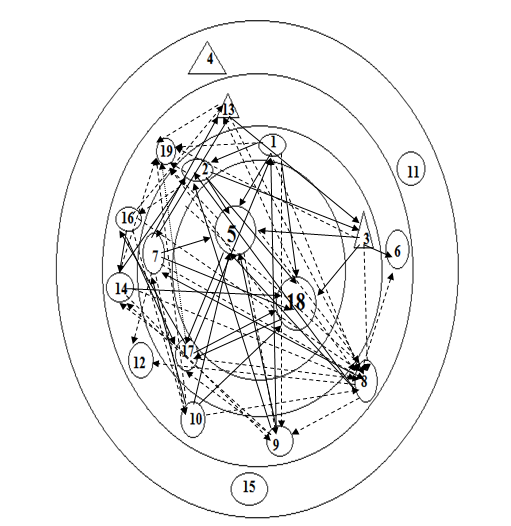 	Рис Г.1 Соціограма дослідження 2 курсу, групи ПС–16д, за методикою «Соціометрія»Додаток ДТаблиця Д.1.Зведена таблиця даних за методиками: Діагностика рівня емпатійних здібностей (В. В. Бойко). Діагностика міжособистісних відносин (О. О. Рукавішніков). Соціометричне дослідження Дж. Морено (n=30)- Домінуючі компоненти емпатії у респондентів. – Високі бали;      – Середні бали; 	     – Низькі бали.№ Ім’я респондентаРаціональний канал в емпатіїЕмоційний канал в емпатіїІнтуїтивний канал в емпатіїУстановки які сприяють емпатіїїЗдатність до емпатії.Ідентифікація в емпатіїЗагальний бал1.Альбіна М.143344192.Анастасія Г.352215183.Анастасія К.353632224.Анастасія С.436233215.Андрій К.331251156.Анна М.322335187.Валерія З.362215198.Валерія Щ.522242179.Вероніка Р.4325231910.Вікторія К.2132321311.Вікторія Ш.4642121912.Вілора Ч.3443321913.Дар’я К.5324201614.Дар’я С.5655332715.Євгенія Б.4644442616.Єгор К.3232552017.Ірина К.4465232418.Карина О.5536362819.Людмила Б.3626522420.Наталія З.3245452321.Наталія С.2323251722.Олександра К.4545322323.Олексій Х.3344321924.Олеся Д.3213321425.Ріма Ф.5333462426.Тетяна Л.4553312127.Юлія Б.2524211628.Юлія Г.4435222029.Ярослав В.202122930.Ярослав Л.55244222Рівень емпатійностіДуже низькийЗаниженийСереднійДуже високийКількість респондентів (n = 30)317100Кількість респондентів, у %10%56,7%33,3%0%№ВключенняВключенняКонтрольКонтрольАфектАфект№IeIwCwCeAeAw1.4331442.8842853.4133364.4465225.3137336.5547437.4446458.3526359.54593210.30193311.42254312.65548413.44653214.99895715.10533116.69785217.64235318.86326419.75616320.69596521.34183422.22374623.34253324.30422225.76224526.47395527.21553328.46274229.22402330.693465АфектВключенняВключенняВключенняВключенняВключенняВключенняКонтрольКонтрольКонтрольКонтрольКонтрольКонтрольАфектIe н.Ie с.Ie в.Iw н.Iw с.Iw в.Ce н.Ce с.Ce в.Cw н.Cw с.Cw в.АфектАе н.840160342442Ае с.163323214721Ае в.003011110211Аw н.663271253554Aw с.234143322640Aw в.110100101200№ респондентаІндекс соціометричного статусуІндекс емоційної експансивності10.110.3320.220.3330.110.2740050.610.2260.11070.160.3380.610.3390.220.27100.110.271100120.110130.160.27140.160.331500160.110.33170.220.33180.380.27190.50№ВправиЧас1.Організаційна хвилина 3 хв.2.Знайомство10 хв.3.Хороші події15 хв.4.Це моє ім’я20 – 30 хв.5.Шикуйсь 15 хв.6.Довіра20 хв.7.Подарунок 5 хв.№ВправиЧас1.Я радий тебе бачити10 хв.2.Мавпа та дзеркало15 хв.3.Ситуація20 хв.4.Жести які говорять20 хв.5.Через скло20 хв.6.Так20 хв.7.Рефлексія 10 хв.№ВправаЧас1.Нетрадиційне привітання5 хв.2.Передача почуттів по колу15 хв.3.Дотик 20 хв.4.Я тебе розумію20 хв.5.Втеча з в’язниці20 хв.6.Переказати одним словом10 хв.7.Медитація 10хв.№ВправаЧас1.Мрії10 хв.2.Колір мого стану20 хв.3.Сонечко 20 хв.4.Рефлексія 15 хв.5.Остання зустріч15 хв.№ ПитанняТак (+)Ні (-)12345IeCwAe1. 1 2 3 4 3. 1 2 3 4 5 5. 1 2 3 4 5 7. 1 2 3 9. 1 2 3 11. 1 13. 1 15. 1 16. 12. 1 2 3 4 5 6. 1 2 3 10. 1 2 3 14. 1 2 3 18. 1 2 3 4 20. 1 2 3 4 22. 1 2 24. 1 2 26. 1 24. 1 2 8. 1 2 12. 1 17. 1 2 3 19. 3 4 5 6 21. 1 23. 1 25. 3 4 5 6 27. 1IwCeAw28. 1 2 31. 1 2 34. 1 2 37. 1 39. 1 42. 1 2 3 45. 1 2 3 48. 1 2 3 4 51. 1 2 330. 1 2 3 4 33. 1 2 3 4 5 36. 1 2 3 41. 1 2 3 4 5 44. 1 2 3 4 47. 1 2 3 4 5 50. 1 2 3 4 53. 1 2 3 4 54. 1 2 329. 1 32. 1 2 35. 5 6 38. 1 2 3 40. 5 6 43. 1 46. 4 5 6 49. 1 52. 5 6№Хто обирає№Хто обираєКого обирають.Кого обирають.Кого обирають.Кого обирають.Кого обирають.Кого обирають.Кого обирають.Кого обирають.Кого обирають.Кого обирають.Кого обирають.Кого обирають.Кого обирають.Кого обирають.Кого обирають.Кого обирають.Кого обирають.Кого обирають.Кого обирають.Зроб.Вибор.№Хто обирає№Хто обирає12345678910111213141516171819+-Усього1Беляева Л.++-+-3362Бердюшна Є.++--+-3363Васюков Я.++-+-3254Голда с.0005Грибова Ю.--+-1346Довгаль О.0007Здоровець Н.+---++3368Колмикова В.++-+--3369Керлонова Д.+++--32510Кобилецька А.++-+-32511Корольчук А.00012Кравченко Д.00013Кушнір А.+++--32514Лєвадна Т.Лєвадна Т.++--+-33615Міхєєва Г.Міхєєва Г.00016Мухадєвова А.Мухадєвова А.+---++33617Орлова К.Орлова К.+--++-33618Сисцова А.Сисцова А.+--+-23519Шейко В.Шейко В.000обрані+2420111300000110137072обрані_0000010114202220110970обраніусього242011231142023302479142№ Ім’я респондентаДіагностика рівня емпатійних здібностей (В.В. Бойко).Діагностика рівня емпатійних здібностей (В.В. Бойко).Діагностика рівня емпатійних здібностей (В.В. Бойко).Діагностика рівня емпатійних здібностей (В.В. Бойко).Діагностика рівня емпатійних здібностей (В.В. Бойко).Діагностика рівня емпатійних здібностей (В.В. Бойко).Діагностика рівня емпатійних здібностей (В.В. Бойко).Діагностика міжособистісних відносин (О.О. Рукавішніков)Діагностика міжособистісних відносин (О.О. Рукавішніков)Діагностика міжособистісних відносин (О.О. Рукавішніков)Діагностика міжособистісних відносин (О.О. Рукавішніков)Діагностика міжособистісних відносин (О.О. Рукавішніков)Діагностика міжособистісних відносин (О.О. Рукавішніков)Соціометрія№ Ім’я респондентаРаціональний канал в емпатіїЕмоційний канал в емпатіїІнтуїтивний канал в емпатіїУстановки які сприяють емпатіїїЗдатність до емпатії.Ідентифікація в емпатіїЗагальний балВключенняВключенняКонтрольКонтрольАфектАфектЗони обраних№ Ім’я респондентаРаціональний канал в емпатіїЕмоційний канал в емпатіїІнтуїтивний канал в емпатіїУстановки які сприяють емпатіїїЗдатність до емпатії.Ідентифікація в емпатіїЗагальний балIeIwCwCeAeAwЗони обраних1.Альбіна М.14334419433144зона ігнарованих2.Анастасія Г.35221518884285зона ігнорованих3.Анастасія К.35363222413336зона ігнорованих4.Анастасія С.43623321446522зона зірок5.Андрій К.33125115313733зона ігнорованих6.Анна М.32233518554743зона ізольованих7.Валерія З.362215194446458.Валерія Щ.522242173526359.Вероніка Р.4325231954593210.Вікторія К.21323213301933 зоні ігнорованих11.Вікторія Ш.46421219422543 зоні ігнорованих12.Вілора Ч.34433219655484 зоні ігнорованих13.Дар’я К.53242016446532 зоні ігнорованих14.Дар’я С.5655332799895715.Євгенія Б.46444426105331зона бажаних16.Єгор К.3232552069785217.Ірина К.4465232464235318.Карина О.55363628863264зона бажаних19.Людмила Б.36265224756163зона бажаних20.Наталія З.32454523695965зона бажаних21.Наталія С.2323251734183422.Олександра К.4545322322374623.Олексій Х.3344321934253324.Олеся Д.32133214304222зона ігнорованих25.Ріма Ф.5333462476224526.Тетяна Л.45533121473955зона ігнорованих27.Юлія Б.2524211621553328.Юлія Г.44352220462742зона зірок29.Ярослав В.2021229224023зона бажаних30.Ярослав Л.55244222693465